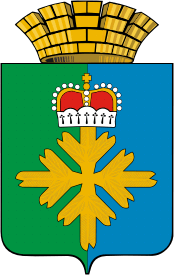 ДУМА ГОРОДСКОГО ОКРУГА ПЕЛЫМСЕДЬМОЙ СОЗЫВАДВАДЦАТЬ ВОСЬМОЕ ЗАСЕДАНИЕ РЕШЕНИЕот          2024 г. №    /п. ПелымОб отчете главы городского округа Пелымо результатах его деятельности за 2023 год,деятельности администрации городского округа  Пелым за 2023 годВ соответствии с Бюджетным кодексом Российской Федерации, Федеральным законом от 06 октября 2003 года № 131-ФЗ «Об общих принципах организации местного самоуправления в Российской Федерации», Положением о бюджетном процессе в городском округе Пелым, утвержденным решением Думы городского округа Пелым от 19.06.2012 г. №27/3, руководствуясь Уставом городского округа Пелым, Дума городского округа Пелым РЕШИЛА:Отчет главы городского округа Пелым о результатах его деятельности за 2023 год, деятельности администрации городского округа Пелым за 2023 год принять к сведению (прилагается).Деятельность главы городского округа Пелым за 2023 год, деятельность администрации городского округа Пелым за 2023 год признать удовлетворительной.Настоящее решение вступает в силу после официального опубликования.4. Опубликовать настоящее решение в газете «Пелымский вестник», разместить на официальном сайте городского округа Пелым в информационно – телекоммуникационной сети «Интернет».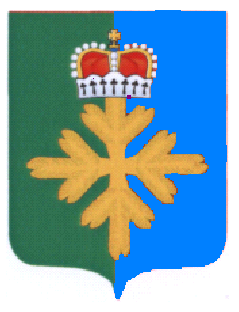 ОТЧЕТ ГЛАВЫ ГОРОДСКОГО ОКРУГА ПЕЛЫМ О РЕЗУЛЬТАТАХ ЕГО ДЕЯТЕЛЬНОСТИ  ЗА 2023ГОД, ДЕЯТЕЛЬНОСТИ АДМИНИСТРАЦИИ ГОРОДСКОГО ОКРУГА ПЕЛЫМ ЗА 2023 ГОД ВВЕДЕНИЕОдним из закрепленных федеральным законодательством положений является представление главой  муниципального образования ежегодного отчета о работе за истекший год. Ежегодный отчет стал не просто обязательной нормой, а традиционным общением главы муниципального образования  с  депутатами органа местного самоуправления, руководителями организаций и предприятий, представителями общественных объединений и  населением.Высшей  целью власти любого уровня является - создание условий для повышения благосостояния и качества жизни проживающих на ее территории граждан. Это наверное, одно из самых главных условий стабильного развития, как муниципального образования, субъекта Российской Федерации и России в целом. Когда у граждан имеется хорошая работа и достойная зарплата, нормальные условия для рождения и воспитания детей, наличие удобного жилья, возможность пользования гарантированными услугами здравоохранения и социального обеспечения, когда в наличии политическая стабильность, экологическая и общественная безопасность, образовательные, культурные и досуговые возможности, тогда от них можно ожидать творческого подъема  и самореализации в любой сфере деятельности. Для достижения поставленной цели направляются значительные средства бюджетов всех уровней, частные инвестиции, спонсорская помощь.Основные задачи, поставленные в 2023 году для органа местного самоуправления городского округа Пелым:исполнение Указов Президента Российской Федерации от 07 мая 2012 года;исполнение полномочий, определенных Федеральным законом от 06.10.2003 года № 131-ФЗ «Об общих принципах организации местного самоуправления в Российской Федерации»;выполнение мероприятий по реализации приоритетных национальных проектов;организация и выполнение прогнозных показателей социально-экономического развития территории;исполнение плана мероприятий («Дорожная карта») по достижению целевых показателей эффективности деятельности органов местного самоуправления городского округа Пелым на 2023 год;улучшение инвестиционного климата, развитие конкуренции и снижение административного давления на бизнес;формирование бюджета городского округа;совершенствование муниципальной нормативной правовой базы.Отчет о результатах деятельности администрации городского округа Пелым за 2023 год выполнен в соответствии с Федеральным законом от 06 октября 2003 года    № 131-ФЗ «Об общих принципах организации местного самоуправления в Российской Федерации», полномочиями главы городского округа, главы администрации,  определенными Уставом городского округа Пелым.Несмотря на внешнее санкционное давление, связанное со специальной операции России на Украине, в городском округе Пелым сохраняется стабильная социально-экономическая ситуация.Жители городского округа Пелым объединились в сборе гуманитарной помощи мобилизованным и добровольцам. За 2023 год в зону проведения специальной военной операции нам удалось собрать и передать 1044,0 кг гуманитарной помощи на общую сумму, ориентируясь на рыночную стоимость, в размере 468274,00 руб.   Все семьи мобилизованных граждан, имеющие несовершеннолетних детей, освобождены от родительской платы за присмотр и уход за каждым ребёнком в детских садах, школьникам с 5 по 11 класс из семей мобилизованных граждан предоставляется бесплатное горячее питание. По запросу, семьи мобилизованных были обеспечены дровами.  19200 кг дров было доставлено предпринимателями городского округа Пелым.в 2023 году 7 детей побывали на новогоднем представлении в ЭКСПО, на ёлках Губернатора Свердловской области, всем детям мобилизованных вручены подарки  Главы городского округа Пелым.ФОРМИРОВАНИЕ И ИСПОЛНЕНИЕ МЕСТНОГО БЮДЖЕТАФормирование доходов и расходов местного бюджетаДоходы бюджета формируются в соответствии с бюджетным законодательством Российской Федерации, законодательством о налогах и сборах, законодательством об иных обязательных платежах. К собственным доходам бюджета относятся: - налоговые доходы, зачисляемые в бюджет в соответствии с бюджетным законодательством Российской Федерации, законодательством о налогах и сборах;- неналоговые доходы, зачисляемые в бюджет в соответствии с законодательством Российской Федерации, законами субъектов Российской Федерации и муниципальными правовыми актами представительного органа муниципального образования.Формирование расходной части бюджет бюджетной системы Российской Федерации осуществляется в соответствии с расходными обязательствами, обусловленными установленным законодательством Российской Федерации разграничением полномочий федеральных органов государственной власти, органов государственной власти субъектов Российской Федерации и органов местного самоуправления, исполнение которых согласно законодательству Российской Федерации, международным и иным договорам и соглашениям должно происходить в очередном финансовом году (очередном финансовом году и плановом периоде) за счет средств соответствующих бюджетов. Исполнение доходной части бюджетаДоходы бюджета по состоянию на 01 января 2024 года составили 334 795 834,89 рублей или 98,92 % от утвержденного годового прогноза городского округа Пелым из них налоговые и неналоговые доходы – 128 586 489,83 рублей и межбюджетные трансферты из областного бюджета – 206 209 345,06 рублей.К уровню аналогичного периода 2022 года поступления возросли на 49 394 291,26 рублей, или на 17,31 % за счет большего объема поступлений налоговых и неналоговых доходов, безвозмездных поступлений от других бюджетов РФ, прочих доходов от компенсации затрат бюджетов городских округов.Налог на доходы физических лиц (НДФЛ)Значительный удельный вес 77,19 % в общем объеме налоговых и неналоговых поступлений занимает налог на доходы физических лиц –99 163 584,63 тыс. рублей НДФЛ, что составляет 98,38 % утвержденного годового прогноза. Причины роста:1. Согласно данным Свердловскстата в 2023 году среднемесячная заработная плата в городском округе Пелым увеличилась на 8,6 %. Повышение обусловлено индексацией в связи с ростом потребительских цен, в том числе:- В градообразующем предприятии ООО «Газпром трансгазЮгорск» Пелымское ЛПУ МГ повышение заработной платы на индекс роста потребительских цен было на 7,47 %. 2. Норматив зачисления НДФЛ в бюджет городского округа Пелым в 2022 году установлен 51 %, а в 2023 году повышен до 58 %.Недоимка по налогу на доходы физических лиц по состоянию на 01.01.2024 года составила 2,89 тыс. рублей и снизилась за отчетный период на 16 110,00рублей.АкцизыПо состоянию на 01 января 2024 года в местный бюджет поступило 5 397 282,20 рублей акцизов, что составляет 109,55 % утвержденного годового прогноза. В связи с увеличением прогнозных назначений главным администратором доходов на 334 530,00 рублей, поступление акцизов составило 102,59 %.К уровню аналогичного периода прошлого года поступления возросли на 377 957,98 рублей, или на 7,7 %.Налог, взимаемый в связи с применением упрощенной системы налогообложения (УСН)По состоянию на 01 января 2024 года в местный бюджет поступило 3 619 736,16 рублей УСН, что составляет 98,86 % утвержденного годового прогноза.К уровню аналогичного периода 2022 года поступления увеличились на 1 373 940,94 рублей, или на 61,18 %. Согласно данных полученных из налогового органа (Информационный ресурс (65н)):Налог, взимаемый с налогоплательщиков, выбравших в качестве объекта налогообложения доходы:(рублей)Налог, взимаемый с налогоплательщиков, выбравших в качестве объекта налогообложения доходы, уменьшенные на величину расходов (в том числе минимальный налог, зачисляемый в бюджеты субъектов Российской Федерации):(рублей)Недоимка по налогу, взимаемому в связи с применением упрощенной системы налогообложения по состоянию на 01.01.2024 г. составила 0 тыс. рублей и снизилась за отчетный период на 1 000,00 рублей.Налог, взимаемый в связи с применением патентной системы налогообложенияПо состоянию на 01 января 2024 года в местный бюджет поступило 67 393,00 рублей, что составляет 97,67 % утвержденного годового прогноза. К уровню аналогичного периода прошлого года поступления снизились на 103 317,75 рублей.	Недоимка по налогу, взимаемому в связи с применением патентной системы налогообложения на 01.01.2024 года составила 0,00 рублей.2.7. Налог на имущество физических лицПо состоянию на 01 января 2024 года в местный бюджет поступило 883 970,20 рублей налога на имущество физических лиц, что составляет 143,62 % утвержденного годового прогноза. Перевыполнение связано с увеличением количества объектов налогообложения и количества налогоплательщиков.К уровню аналогичного периода 2022 года поступления возросли на 442 397,72 рублей, или на 100,19 %. По данным налоговой отчетности Форма 5-МН, это обусловлено:- увеличение количества строений, помещений и сооружений, учтенных в базе данных налоговых органов на 5 ед.,- увеличением общей кадастровой стоимости строений, помещений и сооружений, по которым предъявлен налог к уплате на 25 677 рублей. - увеличением суммы налога, подлежащей уплате в бюджет на 109 000  рублей.Недоимка по налогу на имущество физических лиц в местный бюджет по состоянию на 01.01.2024 года составила 81 790 рублей и увеличилась за отчетный период на 42 790 рублей, в связи с  неуплатой налогов налогоплательщиками.2.8. Земельный налогПо состоянию на 01 января 2024 года в местный бюджет поступило 463 593,80 рублей земельного налога, что составляет 108,19  % утвержденного годового прогноза.- Поступления по земельному налогу с организаций, обладающих земельным участком, расположенным в границах городских округов составили 91 969,52  рублей, или 66,64 % утвержденного годового прогноза. К уровню аналогичного периода 2022 года поступления снизились  на 152 829,24 рублей, или на 62,43 %. По данным налоговой отчетности Форма 5-МН, это обусловлено:-уменьшение количества налогоплательщиков на 2 ед.;-уменьшение количества земельных участков, учтенных в базе данных налоговых органов на 4 ед.;-уменьшение количество земельных участков, в отношении которых исчислен земельный налог к уплате на 4 ед.;-уменьшение налоговой базы (кадастровая стоимость) на 10 098 рублей.;-уменьшение налоговой базы (кадастровая стоимость с учетом льгот) на 8 071 рублей.;-уменьшение суммы налога, подлежащая уплате в бюджет на 8 000рублей..- Поступления по налогу с физических лиц, обладающих земельным участком, расположенным в границах городских округов составили 371 624,28 рублей, или 127,93% утвержденного годового прогноза. К уровню аналогичного периода 2022 года поступления снизились на 9 136,39 рублей, или на 2,4%. По данным налоговой отчетности Форма 5-МН, это обусловлено:-   увеличением количества налогоплательщиков, которым предоставлены налоговые льготы на 6 ед.,   -   увеличением суммы налога, не поступившей в бюджет в связи с предоставлением налогоплательщикам льгот по налогу.Недоимка по земельному налогу в местный бюджет по состоянию на 01.01.2024 года составила 51,43 тыс. рублей и увеличилась за отчетный период на 15 430 рублей, в связи с неуплатой налогов налогоплательщиками.2.9. Государственная пошлинаПо состоянию на 01 января 2024 года в местный бюджет поступило 23 667,19 рублей, что составляет 94,67 % утвержденного годового прогноза.К уровню аналогичного периода 2022 года поступления возросли на 17 772,09 рублей.Суммы ошибочно зачисляются в бюджет городского округа Пелым (государственная пошлина по делам, рассматриваемым в судах общей юрисдикции, мировыми судьями (за исключением Верховного Суда Российской Федерации)). На территории городского округа Пелым нет Судов общей юрисдикции.2.10. Доходы от использования имущества, находящегося в муниципальной собственностиПо состоянию на 01 января 2024 года в местный бюджет поступило 7 487 586,67 рублей доходов от использования имущества, находящегося в муниципальной собственности, что составляет 100,19 % утвержденного годового прогноза. К уровню аналогичного периода 2022 года поступления возросли на 2 459 588,15 рублей, или на 48,92 %.- Доходы, получаемые в виде арендной платы за земельные участки, государственная собственность на которые не разграничена и которые расположены в границах городских округов, а также средства от продажи права на заключение договоров аренды указанных земельных участков составили 4 628 424,16 рублей, или 100,01 % утвержденного годового прогнозаК уровню аналогичного периода 2022 года поступления возросли на 2 467 582,19 рублей, или на 114,20 %. В связи с поступлением в декабре 2023 г. оплаты  просроченной дебиторской задолженности ООО «Пулытьиское»  по решению суда.- Доходы, получаемые в виде арендной платы, а также средства от продажи права на заключение договоров аренды за земли, находящиеся в собственности городских округов (за исключением земельных участков муниципальных бюджетных и автономных учреждений составили 89 185, 26 рублей, или 99,95 % утвержденного годового прогноза. К уровню аналогичного периода 2022 года поступления снизились  на 88 019,80 рублей, или на 49,67 %.  Снижение доходов, получаемых в виде арендной платы, связано с уменьшением кадастровой стоимости земельных участков.     - Прочие поступления от использования имущества, находящегося в собственности городских округов (за исключением имущества муниципальных бюджетных и автономных учреждений, а также имущества муниципальных унитарных предприятий, в том числе казённых) (плата за пользование жилыми помещениями (плата за наём) муниципального жилищного фонда)) составили 589 000,48 рублей или 98,83 % утвержденного годового прогноза.           К уровню аналогичного периода 2022 года поступления возросли  на 56 687,71 рублей, или на 10,65%. - Прочие поступления от использования имущества, находящегося в собственности городских округов (за исключением имущества муниципальных бюджетных и автономных учреждений, а также имущества муниципальных унитарных предприятий, в том числе казённых) составили 2 180 976,77 рублей, или 100,95 утвержденного годового прогноза.         К уровню аналогичного периода 2022 года поступления возросли на 23 338,05 рублей, или на 1,08 %.  Увеличение прочих поступлений возросли по отношению к 2022 году в связи  с решением Думы городского округа Пелым от 17.11.2022 № 64/13 « Об утверждении базового размера платы за наем жилого помещения на территории городского округа Пелым».2.11. Плата за негативное воздействие на окружающую средуПо состоянию на 31 декабря 2023 года  в местный бюджет поступило 1 123 078,84 рублей платежей за негативное воздействие на окружающую среду, что составляет 88,50 % утвержденного годового прогноза.Отклонение от плановых показателей поступлений доходов по плате за негативное воздействие на окружающую среду обусловлено:-снижением платы за выбросы загрязняющих веществ в атмосферный воздух стационарными объектами по ООО «Газпром трансгазЮгорск»;-снижением с 2021 года платы за выбросы загрязняющих веществ в водные объекты ООО «Газпром трансгазЮгорск»;-отсутствием платы за размещение отходов на территории городского округа Пелым.  К уровню аналогичного периода 2022 года поступления возросли на 60 232,55 рублей, или на 5,7 %.Увеличение связано с увеличением поступлений от градообразующего предприятия Пелымского ЛПУ МГ. На линейной части газопроводов Пелымского ЛПУ МГ проводилось больше ремонтных работ и увеличилось количество часов работы агрегатов.2.12. Доходы от оказания платных услуг По состоянию на 01 января 2024 года в местный бюджет поступило 8 871 852,62 рублей доходов от оказания платных услуг и компенсации затрат государства в сумме, что составляет 158,55 % утвержденного годового прогноза, в том числе:–доходы от оказания платных услуг (работ) составили 4 712 019,57 рублей, или 86,80 % утвержденного годового прогноза. Причина невыполнения: для расчета доходов по родительской плате в МКДОУ д/с Колобок на 2023 год была взята среднесписочная численность воспитанников 110 человек и плановая стоимость родительской платы 2785,36 рублей. По факту среднесписочная численность воспитанников за 11 месяцев составила 86 детей, а стоимость родительской платы по Постановлению администрации городского округа Пелым составила 2500,90 рублей.  К уровню аналогичного периода 2022 года поступления возросли на 763 499,29 рублей, или на 16,20 %. 2.13. Доходы от продажи материальных и нематериальных активовПо состоянию на 01 января 2024 года в местный бюджет поступило 1 302 987,55 рублей доходов от продажи материальных и нематериальных активов, что составляет 56,03 % утвержденного годового прогноза, в том числе: - Доходы от реализации иного имущества, находящегося в собственности городских округов (за исключением имущества муниципальных бюджетных и автономных учреждений, а также имущества муниципальных унитарных предприятий, в том числе казенных), в части реализации основных средств по указанному имуществу составили 740 680,88 рублей, или 94,96 % утвержденного годового прогноза. Причины отклонения: отсутствие свободного имущества для реализации.К уровню аналогичного периода 2022 года поступления возросли на 508 550,00 рублей, в связи с   реализацией на торгах движимого имущества (транспортных средств).           - Доходы от продажи земельных участков, государственная собственность на которые не разграничена и которые расположены в границах городских округов составили 562 306,67 рублей, или 36,39 % утвержденного годового прогноза. Причины отклонения: отсутствием свободных земельных участков для продажи.К уровню аналогичного периода 2022 года поступления снизились на 820 459,88 рублей, или на 59,33 %. Снижение поступлений обусловлено отсутствием свободных земельных участков для продажи. 2.14. Штрафы, санкции, возмещение ущербаПо состоянию на 01 января 2024 года в местный бюджет поступило 183 779,20 рублей. что составляет 97,75 % утвержденного годового прогноза.К уровню аналогичного периода 2022 года поступления снизились на 1 818 419,00 рублей, в связи с разовой оплатой в 2022 г. в сумме 1 963 340 рублей по исполнительному производству 83444/22/86016-ИП от 12.10.2022(ООО «Лесопромышленный комбинат Хольц»)).2.15. Возврат остатков субсидий, субвенций и иных межбюджетных трансфертов, имеющих целевое назначение, прошлых летПо состоянию на 01 января 2024 года из местного бюджета возвращено 4 265 024,42 рублей остатков субсидий и субвенций прошлых лет в областной бюджет, в том числе:- Субвенции бюджетам городских округов на финансовое обеспечение государственных гарантий реализации прав на получение общедоступного и бесплатного дошкольного, начального общего, основного общего, среднего общего образования в муниципальных общеобразовательных организациях и финансовое обеспечение дополнительного образования детей в муниципальных общеобразовательных организациях в сумме 1 596 201,99 рублей;- Субсидии на обеспечение питанием обучающихся в муниципальных общеобразовательных организациях в сумме 116 852,32 рублей;- Субвенции на осуществление государственных полномочий Свердловской области по организации и обеспечению отдыха и оздоровления детей (за исключением детей-сирот и детей, оставшихся без попечения родителей, детей, находящихся в трудной жизненной ситуации) в учебное время, включая мероприятия по обеспечению безопасности их жизни и здоровья в сумме 133 600  рублей;- Субвенции бюджетам городских округов на финансовое обеспечение государственных гарантий реализации прав на получение общедоступного и бесплатного дошкольного образования в муниципальных дошкольных образовательных организациях в сумме 1 792 426,56 рублей;- Субвенции бюджетам городских округов на осуществление государственного полномочия Свердловской области по предоставлению отдельным категориям граждан компенсаций расходов на оплату жилого помещения и коммунальных услуг в сумме 446 741,63 рублей;- Субвенции бюджетам городских округов на осуществление государственного полномочия Свердловской области по предоставлению гражданам, проживающим на территории Свердловской области, меры социальной поддержки по частичному освобождению от платы за коммунальные услуги в размере 105 222,90 рублей;- Межбюджетные трансферты бюджетам городских округов на ежемесячное денежное вознаграждение за классное руководство педагогическим работникам государственных и муниципальных общеобразовательных организаций в размере 36 179 рублей;- Субвенции бюджетам городских округов на осуществление государственного полномочия Свердловской области по определению перечня должностных лиц, уполномоченных составлять протоколы об административных правонарушениях, предусмотренных законом Свердловской области в размере 200 рублей;- Обеспечение оплаты труда работников муниципальных учреждений в размере не ниже минимального размера оплаты труда в размере 0,35 рублей;- Субвенции бюджетам городских округов на осуществление государственного полномочия Свердловской области по предоставлению гражданам субсидий на оплату жилого помещения и коммунальных услуг в размере 11 578,54 рублей;- Субвенции бюджетам городских округов на осуществление государственного полномочия Российской Федерации по предоставлению отдельным категориям граждан мер социальной поддержки по оплате жилого помещения и коммунальных услуг в размере 26 020 рублей.2.17. Исполнение расходной части бюджетаРасходы бюджета городского округа Пелым по состоянию на 01.01.2024 года составили 316 592 216,41 рублей или 87,58 % от годовых плановых назначений. Плановые назначения утверждены в сумме 361 503 222,37 рублей.Таблица 2Анализ по статьям расходов в сравнении с 2022 годомТаблица 3  (рублей)РАЗВИТИЕ МАЛОГО И СРЕДНЕГО ПРЕДПРИНИМАТЕЛЬСТВАНа территории городского округа по состоянию на 01.01.2024 года зарегистрировано субъектов малого и среднего бизнеса (по данным сайта Федеральной налоговой службы) - 4 малых предприятия и 27 индивидуальных предпринимателя. Особая роль отводится малому бизнесу в развитии сферы услуг (торговля).Торговля и сфера услуг достаточно традиционная отрасль, не требующая больших стартовых затрат, обеспечивающая быструю отдачу вложений, поэтому стала довольно привлекательной для малых предприятий.Проблемы, сдерживающие развитие субъектов малого и среднего бизнеса на территории городского округа, во многом вытекают из макроэкономической ситуации настоящего периода: действующие нормативные правовые акты, регулирующие отношения в сфере малого и среднего предпринимательства, не в полной мере обеспечивают условия для создания и функционирования его субъектов; отсутствие стартового капитала и недостаток знаний для успешного начала предпринимательской деятельности; ограниченный спектр финансовой поддержки субъектов малого и среднего предпринимательства (отсутствие системы гарантирования и страхования кредитов, отсутствие механизма предоставления льгот банками, лизинговыми и страховыми компаниями, слабое кредитно-инвестиционное обслуживание); усложнена административно-разрешительная система по осуществлению деятельности субъектов малого и среднего предпринимательства (лицензирование, сертификация, система контроля); недостаток кадров рабочих специальностей для субъектов малого и среднего бизнеса; слабая консультационно-информационная поддержка субъектов малого и среднего бизнеса; несовершенство системы учета и отчетности по малому предпринимательству.ПОТРЕБИТЕЛЬСКИЙ РЫНОКНа территории городского округа Пелым по состоянию на 1 января 2024 года функционирует 22 объекта розничной торговли, из них 21 магазин и 1 объект мелкорозничной торговой сети.Информация о состоянии бытового обслуживания населения по  городскому округу Пелым за 2023 год          На территории городского округа Пелым бытовые услуги населению  в 2023 году предоставляют 6 (ИП) хозяйствующих субъектов, из них:Ремонт машин и оборудованияРаботы столярные и плотничныеТехническое обслуживание и ремонт автотранспортных средствРемонт коммуникационного оборудованияПредоставление услуг парикмахерскими и салонами красоты (2 ИП)МУНИЦИПАЛЬНЫЙ ЗАКАЗВ 2023 г. по итогам проведения электронных аукционов в электронной форме администрацией городского округа Пелым было заключено 28 муниципальных контрактов на сумму 231 412 126,59 рублей. Сумма экономии бюджетных средств составила 4 224 263,77 рублей. За соответствующий период прошлого года по итогам торгов и запросам котировок сумма экономии составила 604 007,75 рублей. Итоги размещения заказов на поставку товаров, выполнение работ, оказание услуг по итогам торгов приведены в таблице.Итоги размещения заказов на поставку товаров, выполнение работ, оказание услуг по итогам проведения торгов Электронные аукционыИтоги торгов за 2022г. - 2023г.МУНИЦИПАЛЬНОЕ ИМУЩЕСТВО6.1. Владение, пользование и распоряжение имуществом, находящимсяв муниципальной собственностиОбщая площадь приватизированного гражданами жилищного фонда составляет 953кв.м.Общая площадь нежилого фонда, находящегося в муниципальной собственности,  составила 11,596 тыс. кв. м. Стоимость аренды за 1 кв. м нежилых помещений в 2023 году составила  155,29  рублей.Количество договоров аренды нежилых помещений, находящихся в муниципальной собственности всего – 15, в том числе: - с субъектами малого и среднего предпринимательства 6 договоров.    Количество договоров аренды земельных участков, находящихся в муниципальной собственности всего – 6.В 2023 году заключено:- 6 договоров купли-продажи земельных участков общей площадью 9793кв.м.- 1 договор купли-продажи  жилого помещения   площадью 46,6 кв.м. 6.2.    Землеустройство и градостроительствоЗа 2023 год подготовлено и утверждено 36 схем расположения земельных участков на кадастровом плане территории для постановки на государственный кадастровый учет. На государственный кадастровый учет поставлено 24земельных участка.За 2023 год выдано 1 градостроительных плана земельных участков, 7 разрешения на строительство объектов капитального строительства, 2 разрешения на ввод в эксплуатацию объектов капитального строительства.Площадь введенного жилья за 2023 год – 173,5кв.м. Программные направленияЖИЛИЩНО-КОММУНАЛЬНОЕ ХОЗЯЙСТВО7.1.Деятельность по содержанию жилищного фондаВ рамках муниципальной программы городского округа Пелым  «Развитие жилищно-коммунального хозяйства, обеспечение сохранности автомобильных дорог,  повышение энергетической эффективности и охрана окружающей среды в городском округе Пелым» на 2015-2030 годы, подпрограммы «Переселение жителей на территории городского округа Пелым из ветхого аварийного жилищного фонда», из аварийного жилищного фонда расселено 6 семей, на вторичном рынке жилья приобретено 5  жилых помещений:в том числе:- двухкомнатных квартир – 2 шт.;- трехкомнатные квартиры – 2 квартир;- жилой  дом в п.Атымья.Плановые годовые назначения  утверждены в объеме 17 868 710,00 рублей из них:федеральный бюджет – 3824346,00 рублей;областной бюджет –246 732,00  рублей;местный бюджет –13797631,96 рублей. Исполнение  составило в сумме  5 882 200,00 рублей или 32,92%Неисполнение бюджетных ассигнований составило 11 986 509,9 рублей, в связи с отсутствием в продаже жилых помещений на вторичном рынке, а также в связи с  образовавшейся экономией: объем бюджетных средств рассчитан исходя из стоимости кв.м. жилья в соответствии с Региональной программой переселения граждан из аварийного жилья в размере 85 000,00 рублей за 1 кв.м. Приобретение жилых помещений осуществлялось по стоимости  1 кв.м. жилья на вторичном рынке на 1 квартал 2022 года в размере  28 500,00 рублей.  Коммунальное хозяйствоВ рамках муниципальной программы городского округа Пелым «Развитие жилищно-коммунального хозяйства, обеспечение сохранности автомобильных дорог,  повышение энергетической эффективности и охрана окружающей среды в городском округе Пелым» на 2015-2030 годы, подпрограммы «Энергосбережение и повышение энергетической эффективности на территории городского округа Пелым», годовые  назначения утверждены в объеме 575 925,81 рублей. Неисполнение бюджетных ассигнований составило 575 925,81 рублей. Администрацией городского округа Пелым предоставлена АО «Объединенная теплоснабжающая компания» субсидия в целях возмещения затрат за 2022 год, связанных с предоставлением гражданам, проживающих на территории меры социальной поддержки по частичному освобождению от платы за коммунальные услуги в размере 2 170 726,00 рублей.Капитальный ремонт жилищного фондаВ рамках муниципальной программы городского округа Пелым «Развитие жилищно-коммунального хозяйства, обеспечение сохранности автомобильных дорог,  повышение энергетической эффективности и охрана окружающей среды в городском округе Пелым» на 2015-2030 годы, подпрограммы «Содержание и капитальный ремонт общего имущества муниципального жилищного фонда на территории городского округа Пелым», годовые назначения утверждены в объеме 635142,98 рублей. Исполнение составило 635142,98 рублей или 100 % от назначения городского округа Пелым, направленные на уплату взносов региональному оператору на капитальный ремонт общего имущества в многоквартирных домах за муниципальные жилые помещения. ТеплоснабжениеТеплоснабжение жилищного фонда и объектов соцкультбыта на территории городского округа Пелым осуществляют  котельных, которые работают на газе.Поставщиками тепловой энергии для жилищного фонда и объектов соцкультбыта на территории городского округа Пелым являются:1. Пелымское линейное производственное управление магистральных газопроводов ООО «Газпром ТрансгазЮгорск» - 2 котельные;2. АО  «ОТСК» Пелымский РТС - 3 котельные.В ходе отопительного сезона 2022-2023 гг. перебоев в обеспечении котельных топливом (газ) не было. Крупных аварий на объектах жилищно-коммунального комплекса не произошло. Следует отметить, что все аварийные ситуации устранялись в нормативные сроки. Отопительный сезон 2022-2023 года был завершен 15 мая 2023 года в соответствии с постановлением администрации городского округа Пелым от 04.05.2023 года № 155 «Об окончании отопительного сезона 2022-2023 годов на территории городского округа Пелым».Всеми производителями тепловой энергии работы по подготовке к отопительному сезону сетей и источников теплоснабжения выполнены в полном объеме, паспорта готовности к работе в осенне-зимний период были получены всеми теплоснабжающими организациями и потребителями тепловой энергии.Мероприятия по подготовке к отопительному сезону жилищного фонда и объектов соцкультбыта выполнены в полном объеме, были проведены тепловые и гидравлические испытания тепловых сетей.Заполнение систем теплоснабжения было произведено согласно графику, в период с 05.09.2023 года по 15.09.2023 года.На основании Акта проверки готовности к отопительному периоду от 28.09.2023 года городской округ Пелым получил Паспорт готовности к отопительному периоду 2023-2024 года.При запуске отопления теплоснабжающими организациями совместно с управляющей организацией ООО «Гарант» осуществляющей управление домами были проведены работы по гидравлической наладке тепловых сетей от теплоисточников, а также наладке внутридомовых сетей теплоснабжения.Все поступающие заявки от жителей по вопросам теплоснабжения квартир устранялись в кратчайшие сроки.ГазоснабжениеГУПСО «Газовые сети» Кушвинский газовый участок на 31.12.2023 года к сетям  газопровода в п. Атымья подключено 118 жилых объекта, из них в 2023 году подключено 3 объекта. В п. Пелым к новому газопроводу подключено 94 жилых  домов, из них в 2023 году подключено 4 жилых дома.ВодоснабжениеНа территории городского округа Пелым обеспечением питьевой водой населения занимается две организации Пелымский участок АО «ОТСК» и Пелымское ЛПУМГ. В поселке Атымья централизованное водоснабжение отсутствует, источниками хозяйственно-бытового водоснабжения являются скважины, текущее содержание которых осуществляет ИП Саетов И.Р. Для питьевого водоснажения жителями используются индивидуальные скважины. БлагоустройствоВ рамках муниципальной программы городского округа Пелым «Развитие жилищно-коммунального хозяйства, обеспечение сохранности автомобильных дорог,  повышение энергетической эффективности и охрана окружающей среды в городском округе Пелым» на 2015-2030 годы, подпрограммы «Комплексное благоустройство территории городского округа Пелым». Плановые годовые назначения  утверждены 16 882 762,84 рублей исполнение  составило в сумме 15 201 681,41 рублей или 90,36%. Неисполнение бюджетных ассигнований составило  1 681 081,43 рублей.  В связи с тем, что по итогам проведенных аукционов образовалась экономия.Основные мероприятия запланированные в 2023  году  в рамках благоустройства территории городского округа Пелым:	 - содержание источников нецентрализованного водоснабжения, содержание ГРС план 178 200,00 рублей, исполнение 100%;- содержание детских игровых площадок план 116 000,00  рублей, исполнение  100%;- акарицидная и дератизационная обработка мест общего пользования план – 32 400,00 рублей, исполнение  100%;- содержание тротуаров и уборка возле здания администрации план-  425 000,00 рублей, исполнение  100%;- содержание контейнерной площадки на территории кладбища план-63 000,00 рублей, исполнение  100%;- асфальтирование площадки ДК п.Атымья- 511 040,04 рублей;- разработана ПСД на общественную территорию «Площадь солнца»- 599 000,00 рублей;-разработана ПСД на общественную территорию «Аллею Славы»- 599 000,00 рублей;-проведены работы по оконавливанию ул.Железнодорожная - 79 424,30 рублей;- обустроена  скважина в п.Атымья- 16500,00 рублей;- обустроен тротуар от ул.Набережная до ул.Береговой;- проведены работы по благоустройству общественной  территории по ул.Строителей п. Пелым (планировка территории)- 2 020 792,32 рублей;- проведение работы по благоустройству общественной  территории по ул.Строителей п. Пелым (детская площадка)- 5 027 990,00 рублей;- проведены работы по устройству кровли на боксах- 1 384 330,28 рублей;- проведены работы по обустройству моста в п.Атымья (дорога на кладбище)- 1 415 760,84 рублей.Для бесперебойной работы уличного освещения проводились работы по содержанию светильников уличного освещения, с оплатой электроэнергии план 735 000,00 руб., исполнение 572 276,00  рублей.Реализация муниципальной программы «Формирование современной комфортной городской среды в городском округе Пелым  на 2018-2027 годы»           Реализация мероприятий по благоустройству общественных территорий городского округа Пелымфинансируется за счет средств местного бюджета в рамках муниципальной программы «Формирование современной комфортной городской среды в городском округе Пелым  на 2018-2027 годы» Для реализации мероприятий по муниципальной программе на 2023  год утвержден плановый годовой объем финансирования в размере  26 641 710,00 рублей, исполнение составило 93,11 %.В рамках данной программы проведены работы по благоустройству общественной территории «Площадь Солнца»Осуществление государственного полномочия Свердловской области по организациипроведения мероприятий по отлову и содержанию животных без владельцевВ рамках муниципальной программы городского округа Пелым «Развитие жилищно-коммунального хозяйства, обеспечение сохранности автомобильных дорог,  повышение энергетической эффективности и охрана окружающей среды в городском округе Пелым» на 2015-2030 годы, подпрограммы «Комплексное благоустройство территории городского округа Пелым». Плановые назначения на 2023 год составило  334 340,00 рублей (241240,00 местный бюджет, областной бюджет 81000,00 рублей), факт 279 028,99 рублей). Проведено мероприятие по отлову животных без владельцев, за 2023 год было отловлено 33 животных без владельцев.        Мероприятие «Предупреждение и ликвидация болезней животных» план 12 100,00 руб., факт - 0,00 рублей, договор на подбор трупов животных заключен в связи с отсутствием подрядных организаций оказывающих данный вид услуг.ОРГАНИЗАЦИЯ МЕРОПРИЯТИЙ ПО ОХРАНЕ ОКРУЖАЮЩЕЙСРЕДЫ В ГРАНИЦАХ ГОРОДСКОГО ОКРУГАОхрана окружающей среды и природопользования  на территории городского округа Пелым осуществляется в соответствии с полномочиями, возложенными на органы местного самоуправления федеральными законами в сфере охраны окружающей среды и использования природных ресурсов, законами Свердловской области, определяющими полномочия  органов местного самоуправления в данной сфере.Основополагающим  документом, определяющим приоритетные направления деятельности в сфере охраны окружающей среды и экологической безопасности на территории городского округа Пелым является подпрограмма «Экологическая подпрограмма городского округа Пелым» муниципальной программы городского округа Пелым «Развитие жилищно-коммунального хозяйства, обеспечение сохранности автомобильных дорог, повышение энергетической эффективности и охрана окружающей среды в городском округе Пелым на 2015-2030 годы», утвержденная постановлением администрации городского округа Пелым от 09.12.2014 г. № 435.В рамках программы «Экологическая подпрограмма городского округа Пелым» решаютсяполномочия городского округа Пелым по обеспечению улучшения санитарного состояния городского округа Пелым.      В 2023 году утвержден плановый годовойобъем финансирования в размере  1 269 010,00 рублей.Ежеквартально проводился   лабораторный контроль качества воды источников нецентрализованного водоснабжения» в п.Атымья.Ежегодно проводятся экологические субботники по санитарной очистке территории с привлечением всех организаций и учреждений.        - проведены мероприятия по ликвидации несанкционированных свалок- 130 000,00 рублей;-проведены работы по обрезке тополей- 469676,51 рублей.ДОРОЖНАЯ ДЕЯТЕЛЬНОСТЬОсновные мероприятия реализованные в рамках подпрограммы «Обеспечение  сохранности автомобильных дорог местного значения и повышение безопасности дорожного движения на территории городского округа Пелым»  муниципальной программы «Развитие жилищно-коммунального хозяйства, обеспечение сохранности автомобильных дорог, повышение энергетической эффективности и охрана окружающей среды в городском округе Пелым на 2015-2030 годы», утвержденной постановлением администрации городского округа Пелым от 09.12.2014 г. № 435:	Для качественного содержания дорог за счет средств местного бюджета с 2019 года ведется замена техники с максимальным износом. 	 Ежегодно заключается муниципальный контракт на содержание автомобильных дорог общего пользования местного значения.	В аренде у подрядчика  имеется 5 единиц машино-тракторной и спецтехники для содержания автомобильных дорог общего пользования местного значения.Годовые  назначения утверждены в объеме 61 000 315,37 рублей.  Исполнение составило 60 596 102,10  рублей или 99,34 от назначения городского округа Пелым.Неисполнение бюджетных ассигнований составило  404213,27 рублей. В связи с тем, что  по итогам проведенных электронных аукционов образовалась экономия.За период 2023 года были проведены работы:	-заключен муниципальный контракт на содержание автомобильных дорог общего пользования на территории городского округа Пелым, сумма контракта 3 600 000,00 рублей;- закончены работы по  муниципальному контракту на капитальный ремонт дорог по ул.Павлика Морозова, ул.Строителей, ул.Газовиков стоимостью - 72 107 700,00 рублей;- проведен ремонт дороги пер. Спортивный п.Атымья- 600 000,00 рублей;- заключен муниципальный контракт сроком на три года на Строительство автомобильной дороги от п. Атымья до федеральной автодороги Ивдель - Ханты – Мансийск».ДОКУМЕНТООБОРОТВ соответствии с Приказом Росархива от 22.05.2019 № 71 «Об утверждении Правил делопроизводства в государственных органах, органах местного самоуправления», инструкцией по делопроизводству в администрации городского округа Пелым Свердловской области, утвержденной постановлением главы городского округа Пелым от 22.06.2007 № 142, Положением о правовых актах главы городского округа Пелым, администрации городского округа Пелым, утвержденным постановлением администрации городского округа Пелым от 31.12.2015 №438установлен порядок работы с документами и правила их оформления в администрации городского округа Пелым.В 2023 году:- Разработано и подготовлено:Зарегистрировано входящей, исходящей корреспонденцией за 2023 год:входящей – 9000 (2022 год - 8072);исходящей – 5631 (2022 год - 5812);заявления граждан – 176 (2022 год – 157)выдано справок – 11 шт. (2022 год -24 шт.).11.ОБРАЩЕНИЕ ГРАЖДАНРабота с обращениями граждан городского округа ведется в соответствии с Федеральным Законом от 02.05.2006 года № 59 – ФЗ «О порядке рассмотрения обращений граждан Российской Федерации». Постановлением главы администрации городского округа Пелым от 25.02.2014 года № 44 утвержден Административный регламент «Рассмотрение обращений граждан в администрации городского округа Пелым».Административный регламент разработан в целях повышения результативности и качества, открытости и доступности исполнения функции по рассмотрению обращений граждан в администрации городского округа Пелым, создания комфортных условий для участников отношений, возникающих при рассмотрении обращений граждан, определяет сроки и последовательность действий (административных процедур) при осуществлении полномочий по рассмотрению обращений граждан.Жители городского округа в администрацию обращаются по следующим вопросам:- жилищные вопросы;- земельноевопросы;- и другие.КАДРЫВ органах местного самоуправления городского округа Пелым в 2023 году должности муниципальной службы замещало 24 человека.  Состав муниципальных служащих по возрасту:Возраст характеризуется следующими данными.  Наибольшую долю в общей численности составляют специалисты в возрасте 30-39 лет, что составляет 45,83% . В органах местного самоуправления в  2023 году пенсия за выслугу лет выплачивалась 6 бывшим муниципальным служащим и лицам, замещавшим муниципальные должности.Распределение муниципальных служащих по стажу работыДанные по опыту работы в органах местного самоуправления свидетельствуют о том, что от общей численности имеют опыт работы до 1 года 12,5%, 20,83% от 1 года до 5 лет, 16,67% от 5 лет до 10 лет, 25% от 10 лет до 15 лет,8,33 % от 15 лет до 20 лет и 12,5% от 20 лет до 25 лет.Распределение муниципальных служащих по образованиюДля обеспечения качественного муниципального управления и профессионального мастерства необходимо повышение уровня образования. На основании законодательства о муниципальной службе, муниципальный служащий проходить повышение квалификации по мере необходимости. В 2023 году повышение квалификации прошли 8 муниципальных служащих.  По итогам обучения выдается свидетельство о прохождении курсов повышения квалификации. Важным условием укрепления муниципальной службы органов местного самоуправления городского округа Пелым  является социальная защита муниципальных служащих.  В бюджете органов местного самоуправления  предусматриваются средства на реализацию гарантий муниципальным служащим. В настоящее время ежемесячно получают пенсию 6 бывших муниципальных служащих и лица, замещавшие муниципальные должности.Согласно законодательства о муниципальной службе предоставляются дополнительные гарантии муниципальным служащим. Присваивается классный чин, устанавливается ежемесячная надбавка за классный чин в размере, установленном Положением об оплате труда работников органов местного самоуправления городского округа Пелым, утвержденным решением Думы городского округа Пелымот  30.05.2008 г № 67/4. За 2023 год классный чин присвоен 1 муниципальному служащему городского округа Пелым.В целях морального стимулирования работников муниципальной службы, за достигнутые успехи в профессиональной деятельности предусмотрена возможность награждения их наградами разных уровней.  По вопросу награждения работников, внесших значительный вклад в развитие городского округа Пелым проведена  организационная  работа. Награждены наградами: 2 муниципальных служащих Почетной грамотой Законодательного Собрания Свердловской области и 1 муниципальный служащий Благодарностью главы городского округа Пелым. В течение всего периода ведется работа с организационно-кадровыми документами, связанных с выполнением трудовой функции работников муниципальной службы:     - подготовка документов о приеме  на работу, увольнении с работы, переводе;     - подготовка документов об установлении денежного содержания, о предоставлении отпусков;     - ведение личных дел работников, трудовых книжек;     - подготовка ответов на обращения граждан по вопросам настоящей и прошлой трудовой деятельности;     - ежемесячно проводится работа с табелями учета рабочего времени;    - за отчетный период подготовлено:    - распоряжений главы городского округа по л/составу -  148;     - распоряжений главы городского округа по отпускам, командировкам – 110;    - распоряжений главы городского округа о дисциплинарных взысканиях – 12.СОЦИАЛЬНЫЕ ИНДИКАТОРЫ КАЧЕСТВА ЖИЗНИ НАСЕЛЕНИЯ13.1. ДемографияПо состоянию на 1 января 2024 года численность постоянного населения составляет 3418 человек (городское население –2826 чел., сельского - 592 чел.)., меньше на 32 человека к уровню на 1 января 2023 года.В 2023 году:Родилось - 31 человек.Общая смертность - 26 человек. Заключено 6 браков, что на 2 браков больше в сравнении с 2022 годом.Разводов – 10, что на 9 меньше  чем в 2022 году.Показатели естественного движения населенияУровень жизни населенияОсновным источником доходов населения городского округа является заработная плата для работающих граждан, пенсии и пособия для пожилых и неработающих жителей, пособия для детей.Рост доходов населения будет обеспечиваться, прежде всего, доходами от занятости, предпринимательской деятельности и социальных трансфертов.	Среднесписочная численность работников (без внешних совместителей) городского округа Пелым составляет порядка 1174 человека.	В городском округе Пелым среднемесячная заработная плата по полному кругу организаций  составила 89 501,0 рублей (Информация предоставлена Свердловскстатом).В рамках рабочей  группы по  снижению неформальной занятости на территории городского округа Пелым, проводимые мероприятия администрацией городского округа Пелым, направленные на повышение уровня заработной платы низкооплачиваемых категорий работников бюджетной сферы, позволили снизить случаи выплаты заработной платы ниже величины минимального размера оплаты труда, установленного на территории Свердловской области.    Реализация мероприятий социальной политики по поддержке наименее обеспеченных категорий населения на федеральном, региональном и муниципальном уровнях позволяет не допускать роста населения с доходами ниже величины прожиточного минимума. Занятость населенияНа рынке труда безработных граждан на 31 декабря 2023 года 9 человека (2022 год - 15 человек). Уровень регистрируемой безработицы в 2023 году составил 0,52%. По сравнению с аналогичным периодом в 2022 году понизился на 0,31 %. (0,83% в 2022 году). В 2022 году было повышение на 66,6%. По-прежнему остается сложным трудоустройство ряда социально-демографических групп (молодежи без практического опыта работы, отдельных контингентов женского населения). Отсутствие высокооплачиваемых вакансий в базе данных центра занятости населения города Ивделя, высокооплачиваемых рабочих мест в муниципальных и частных предприятиях, дополнительных рабочих мест на местных предприятиях газового комплекса приводит к трудовой миграции в пределах Свердловской области. Своевременная и целенаправленная профориентация старшеклассников образовательных школ профессиям, востребованным на региональном рынке труда, позволит снизить уровень безработицы за счет выпускников учебных заведений профессионального образования. Исполнение программных мероприятий по содействию и стабилизации ситуации на рынке труда  в полном объеме позволит снять напряженность местного рынка труда и сдерживать уровень безработицы в городском округе.КУЛЬТУРАПеречень учреждений:Муниципальное казенное учреждение культуры «Дом культуры п. Пелым»- отдел досуга;- библиотека – 2 сетевые единицы;- музей;- информационно - издательский отдел;Муниципальное казенное учреждение культуры «Дом культуры п. Атымья»;Учредитель Администрация городского округа Пелым;Динамика изменения сети за последние 2 года: изменений нет;На территории городского округа Пелым находится ведомственный культурно - спортивный комплекс Пелымского ЛПУ МГ, в составе которого детский центр творчества и физкультурно - оздоровительный комплекс. Органом управления КСК является Пелымское ЛПУМГОказываются услуги досуговой деятельности и физического развития.Учреждения культурно-досугового типа.Муниципальное казенное учреждение культуры «Дом культуры п. Атымья»Учреждение строит работу через мероприятия клубных формирований. Это позволяет добиться высоких результатов. Муниципального казенного учреждения культуры «Дом культуры п. Пелым» является многопрофильным учреждением смешанного типа, в состав которого входит:- отдел досуга;- историко - краеведческий музей;- библиотека п. Пелым;-  библиотека п. Атымья, -  информационно - издательский отдел, в состав которого входит газета «Пелымский вестник» и телепрограмма «Первое Пелымское телевидение»Взаимодействие  всех структурных подразделений позволяет более эффективно работать. Достижения: призовые места в онлайн – конкурсах международного и всероссийского уровня в вокальном творчестве, в номинации «Сценарии праздников и мероприятий»В 2022году п. Пелым и п. Атымья отмечали 60-летний юбилей. В честь празднования этого события на территории было проведено около 30 мероприятий. И два самых масштабных  мероприятия – это день поселка.В 2023году дом культуры п. Пелым планируют начать работу по «Пушкинской карте». Динамика основных показателей культурно - досуговой сферы за последние 3 года:Библиотечная система.Библиотека п. Пелым и библиотека п.Атымья входят в состав Муниципального казенного учреждения культуры «Дом культуры п. Пелым», и являются структурными подразделениями. В обеих библиотеках имеется Интернет, обе библиотеки подключены к НЭБ, работает сайт для библиотек.  В 2022году выделено 250 тыс. рублей на пополнение книжного фонда. Библиотека п. Атымья – сельская, площадь, занимаемая библиотекой в 2022году увеличена на 8 кв.м и составляет 38,1 кв.м. Проблема в том, что в здании нет необходимых условий: отсутствует водоснабжение, нет сан узла. 	Библиотека п. Пелым не может заявиться на модельную библиотеку,  хотя находится в новом здании. Площадь ее составляет 88,1 кв. м, а для заявки необходимо не менее 100. Помещения очень маленькие, в них расположен только фонд библиотеки.Динамика основных показателей деятельности библиотек за последние 3 года:Музеи           Пелымский историко- краеведческий музей является структурным подразделением Пелымский историко- краеведческий музей является структурным подразделением Муниципального казенного учреждения культуры  «Дом культуры п. Пелым». С 2020года занимаемая музеем стала больше с 101 кв.м до 149кв.м.  Динамика основных показателей деятельности музеевДинамика основных показателей деятельности музеев за последние 3 года:По национальному проекту «Культура» выполнены следующие показатели:1	Количество обращений к порталу «Культура Урала.РФ» -норма обращений выполнена.2.	Количество волонтеров, вовлеченных в программу «Волонтеры культуры» превышает норму3.	Повышение квалификации на базе учреждений культуры -  не обучались.4.	Выполнен показатель по численности посещаемости организаций культуры городского округа ПелымПоказатели, отражающие финансирование отрасли культуры в 2023 году:На территории городского округа Пелым действует Муниципальная программа городского округа Пелым «Развитие культуры в городском округе Пелым на период до 2025 года», утвержденная постановлением администрации городского округа Пелым от 27.01.2016 № 20. Плановое назначения на 2023 год составило 25 754 370 рублей исполнение бюджета по состоянию на 01.01.2024 год по программным мероприятиям составило 23 592 565,23 рубля, что составит 91,61%.ОБРАЗОВАНИЕ15.1 Муниципальная система  образованияМуниципальная система образования городского округа Пелым представлена 4 учреждениями:- Муниципальное казенное общеобразовательное учреждение средняя общеобразовательная школа № 1 п. Пелым (далее – МКОУ СОШ №1 п. Пелым);- Муниципальное казенное дошкольное образовательное учреждение детский сад Колобок» (далее - МКДОУ д/с Колобок);	- Муниципальное казенное учреждение дополнительного образования детей «Детская школа искусств» (далее - МКУ ДОД «ДШИ»);- Муниципальное казенное учреждение городского округа Пелым «Информационно-методический центр» (далее – МКУ ГОП «ИМЦ»).  Муниципальные образовательные учреждения посещают 607 детей: - дошкольное учреждение –130 чел.; - общеобразовательные школы – 391 чел.;- дополнительное образование детей (ДШИ) – 86 чел.Координирует деятельность образования на территории городского округа Пелым отдел образования, культуры, спорта и по делам молодежи администрации городского округа Пелым.Общая численность педагогических работников образовательных учреждений городского округа Пелым в 2022/2023 учебном году по сравнению с 2019/2020 учебном году уменьшилась на 9 человек. Доля педагогических работников всех образовательных учреждений в возрасте до 35 лет от общего количества педагогических работников составляет 23%. Динамика численности педагогических работников образовательных учреждений городского Пелым представлена в таблице: В 2020/2021 учебном году в МКОУ ДОД «Детская школа искусств» введена система персонифицированного учета, но не предоставляется возможным внедрение сертификатов в статусе персонифицированного финансирования, в связи с отсутствием реализации краткосрочных дополнительных программ со сроком освоения менее одного года и преобладающим групповым обучением.	Общая численность педагогических работников образовательных учреждений городского округа Пелым в 2022/2023 учебном году по сравнению с 2019/2020 учебном году уменьшилась на 9 человек. Доля педагогических работников всех образовательных учреждений в возрасте до 35 лет от общего количества педагогических работников составляет23%.         По состоянию на 1января 2023 года доля аттестованных педагогических работников от общего количества педагогических работников в городском округе Пелым составляет 88,89%.       44,45% педагогических работников от общего количества педагогических работников городского округа Пелым подтвердили соответствие занимаемой должности, 41,66 % педагогических работников установлена первая квалификационная категория, 2,78% педагогических работников установлена высшая квалификационная категория. Доля неаттестованных педагогических работников составляет 11,11%.       В системе дошкольного образования доля аттестационных педагогических работников составляет 90%. Соответствие занимаемой должности подтвердили 53% педагогических работников. Первая квалификационная категория установлена 37 % педагогических работников от общего количества педагогических работников дошкольных образовательных учреждений 0 % имеют высшую квалификационную категорию.        Доля аттестованных педагогических работников общеобразовательных учреждений составляет 90%. Первая квалификационная категория установлена 40 % педагогических работников общеобразовательных учреждений, 5 % имеют высшею квалификационную категорию. Доля педагогических работников общеобразовательных учреждений, подтвердивших соответствие занимаемой должности, составила 40 %.        В образовательном учреждении дополнительного образования детей доля аттестованных педагогических работников составила 100 %. Соответствие занимаемой должности подтвердили 25% педагогических работников, первая квалификационная категория установлена 0% педагогических работников, высшая квалификационная категория установлена 75% педагогических работников организаций дополнительного образования.       С 2022 года, в рамках региональной системы научно – методического сопровождения педагогических работников и управленческих кадров Свердловской области, отдел образования, культуры, спорта и по делам молодежи администрации городского округа Пелым (далее- Отдел ОКС и ДА администрации городского округа Пелым) работает над исполнением плана мероприятий («дорожной карты») взаимодействия с Центром непрерывного повышения педагогического мастерства педагогических работников (ЦНППМПР) г. Екатеринбурга, а также в мероприятиях отдела ОКС и ДА администрации городского округа Пелым.       	Для методической поддержки профессионального развития педагогов и руководителей используется официальный сайт муниципального казенного учреждения городского округа Пелым «Информационно- методический центр» (далее- МКУ ГОП «ИМЦ»), региональная сетевая методическая служба на портале «Педсовет66».Доля педагогических работников, повысивших свою квалификацию за период 2020-2022 годы, составляет 100 %.	Сформирован банк данных педагогов, планирующих прохождение курсов повышения квалификации на ближайшие 5 лет. В 2023 году с ГАОУ ДПО СО ИРО заключено Соглашение о взаимодействии по организации дополнительного профессионального образования педагогических и руководящих работников образовательных учреждений городского округа Пелым.       	В целях совершенствования механизмов формирования мотивации к непрерывности профессионального роста педагогов, повышения престижа педагогической деятельности реализуется система открытых профессиональных конкурсов, направленных на формирование нового представления о качестве образования и развития новых форм его оценки. 	В соответствии с планом работы Отдела ОКС и ДМ администрации городского округа Пелым и МКУ ГОП «ИМЦ», в целях повышения престижа профессии педагога, поддержки молодых педагогических работников, раскрытия их творческого потенциала, выявления талантливых педагогов и закрепления их в системе образования городского округа Пелым, а также развития системы (целевой модели) наставничества в образовательных учреждениях, подведомственных администрации городского округа Пелым в период 20 марта по 29 сентября 2023 г., проведен муниципальный марафон педагогического мастерства  «Педагог года -2023» в рамках Года педагога и наставника.    	В марафоне приняли участие 21 человек из муниципальных учреждений городского округа Пелым. Победителями муниципального марафона педагогического мастерства «Педагог года 2023» в рамках Года педагога и наставника в номинациях: - «Учитель года» - Жанна Альбертовна Подковыркина, учитель муниципального казенного общеобразовательного учреждения средней общеобразовательной школы № 1 поселка Пелым; - «Воспитатель года» – Светлана Павловна Неверова, воспитатель муниципального казенного дошкольного образовательного учреждения детский сад «Колобок»; - «Педагог дополнительного образования детей» - Нина Владимировна Радул, преподаватель муниципального казенного образовательного учреждения дополнительного образования детей «Детская школа искусств» поселка Пелым;- «Руководитель дополнительного объединения детей Пелымского ЛПУМГ» - Ольга Александровна Кениг, руководитель народного коллектива любительского художественного творчества хореографического ансамбля «Фантазия». 2) участники муниципального марафона педагогического мастерства «Педагог года 2023» в рамках Года педагога и наставника первого этапа: - Елена Игоревна Астунина, учитель муниципального казенного общеобразовательного учреждения средней общеобразовательной школы № 1 поселка Пелым;- Анастасия Александровна Белкина, учитель муниципального казенного общеобразовательного учреждения средней общеобразовательной школы № 1 поселка Пелым;- Татьяна Валерьевна Дядькова, учитель муниципального казенного общеобразовательного учреждения средней общеобразовательной школы № 1 поселка Пелым;- Анна Андреевна Маклакова, учитель муниципального казенного общеобразовательного учреждения средней общеобразовательной школы № 1 поселка Пелым;- Алиса Сергеевна Сурта, учитель муниципального казенного общеобразовательного учреждения средней общеобразовательной школы № 1 поселка Пелым;- Светлана Валерьевна Кервис, воспитатель муниципального казенного дошкольного образовательного учреждения детский сад «Колобок»;- Анна Витальевна Леонтьева, воспитатель муниципального казенного дошкольного образовательного учреждения детский сад «Колобок»;- Екатерина Вячеславовна Шихалева, преподаватель муниципального казенного образовательного учреждения дополнительного образования детей «Детская школа искусств» поселка Пелым;- Юлия Сергеевна Безрукова, учитель муниципального казенного общеобразовательного учреждения средней общеобразовательной школы № 1 поселка Пелым.3) участники муниципального марафона педагогического мастерства «Педагог года 2023» в рамках Года педагога и наставника второго этапа:- Ольга Павловна Суднева, учитель муниципального казенного общеобразовательного учреждения средней общеобразовательной школы № 1 поселка Пелым;- Татьяна Михайловна Протченко, учитель муниципального казенного общеобразовательного учреждения средней общеобразовательной школы № 1 поселка Пелым;- Светлана Александровна Зацепина, воспитатель муниципального казенного дошкольного образовательного учреждения детский сад «Колобок»;- Алла Валерьевна Варина, инструктор-методист ФСО КСК Пелымского ЛПУМГ;- Евгения Юрьевна Ламсаргис, руководитель кружка КСК ДЦТ Пелымского ЛПУМГ.4) участники муниципального марафона педагогического мастерства «Педагог года 2023» в рамках Года педагога и наставника третьего этапа:- Светлана Валерьевна Тюлина, воспитатель муниципального казенного дошкольного образовательного учреждения детский сад «Колобок»;- Ирина Владимировна Молостова, учитель муниципального казенного общеобразовательного учреждения средней общеобразовательной школы № 1 поселка Пелым;- Алена Алексеевна Смертина, учитель муниципального казенного общеобразовательного учреждения средней общеобразовательной школы № 1 поселка Пелым.Важную роль в привлечении педагогов и закрепления их системе образования играет социальная поддержка. Одним из направлений социальной поддержки педагогических работников учреждений, осуществляющих образовательную деятельность, является повышение заработной платы в соответствии с указами Президента Российской Федерации от 7 мая 2012 года № 597 «О мероприятиях по реализации государственной социальной политики».  В 2023 году работники системы образования городского округа Пелым поощрены следующими наградами:наградами Свердловской области 5 человек;наградами администрации городского округа Пелым 6 человек.         Отделом ОКС и ДМ администрации городского округа Пелым ведется работа по устранению кадрового дефицита специалистов в системе образования через заключение договоров «О целевом обучении по образовательным программам среднего профессионального образования.15.2  Заработная плата по образованиюВ системе образования работает 132 человека, в том числе педагогов 53.Среднемесячная заработная плата в образовании на 31.12.2023 года составляет 39957,60 рублей.Фонд начисленной заработной платы работников учреждений образования 61249,53 тыс. рублейСредняя заработная плата в учреждениях образования установлена «Дорожной картой», показатели достигнуты.Среднемесячная заработная плата в образовании на 31.12.2023 годаВ рамках реализации мероприятий программы «Развития системы образования на территории городского округа Пелым» ежемесячное денежное вознаграждение за классное руководство педагогическим работникам общеобразовательных организаций выплачивается сумма 5000,00 рублей 26 педагогическим работникам, Межбюджетные трансферы выделены из средств федерального бюджета сумме 2731487,02 рублей, исполнение 99,14%. 15.3.    Финансирование мероприятий по выполнению муниципальной программы «Развитие образования в городском округе Пелым до 2025 года» в 2023 году	Финансирование мероприятий по выполнению муниципальной программы «Развитие образования в городском округе Пелым до 2025 года» в 2023 году, составило всего 125 904 595,00 рублей, освоено за 2023 год 112 228 437,80 рублей (89,13%) .	Подпрограмма 1. «Развитие системы дошкольного образования в городском округе Пелым» – 36 143 300,00 рублей, объем финансирования составил 28,70 % от финансирования программы, освоено за 2023 год 88,28 %.	Подпрограмма 2.  «Развитие системы общего образования в городском округе Пелым» - 79 417 498,00 рублей, объем финансирования составил 63,07 % от финансирования программы, освоено за 2023 год 90,31 %.	Подпрограмма 3. «Развитие системы дополнительного образования детей в городском округе Пелым» – 8 430 500,00  рублей, объем финансирования составил 6,69 % от финансирования программы, освоено за 2023 год 79,81 %.	Подпрограмма 4. «Развитие форм отдыха и оздоровления детей в городском округе Пелым» – 1 865 297,00 рублей, объем финансирования составил 1,48 % от финансирования программы, освоено за 2022 год 92,44%.	Неполное освоение средств связано с проведением конкурсных процедур, экономией по результатам конкурсных процедур;  оплатой за фактически выполненные работы и оказанные услуги, подтвержденные актами выполненных работ (оказанных услуг). Также отклонение фактических расходов от плановых назначений возникли по заработной плате, налогам, ввиду наличия вакантных должностей.	Подраздел  0703 «Дополнительное образование детей»	Произведены расходы в сумме 8 430 500,00 рублей. 	Исполнение составляет 79,81 % от годовых назначений городского округа. Средства направлены на обеспечение и содержание деятельности МКУ ДОД «Детская школа искусств». 	Неисполнение плановых назначений связано с наличием  вакантных ставок педагогов дополнительного образования (остаток по ФОТ, начислениям на выплаты по оплате труда).15.4.Дошкольное образованиеРеализации указов Президента Российской Федерации от 29 мая 2017 года № 240 «Об объявлении в Российской Федерации Десятилетия детства»:отсутствие очереди в детский сад для детей от 1 до 7 лет охват детей от 1,5 до 7 лет дошкольным образованием составляет 130 ребенка, в том числе:             детей от 1 до 2-х лет – 5 человека             детей от 2 до 3-х лет -18 человека             детей от 3-х до 7 лет - 107человек.Выпускников детского сада 2023 года 33 детей.Всего в детском саду мест для получения услуг дошкольного образования 220 на 10 групп, загружен детский сад на 59,09%.В 2023 году в детском саду функционирует 7 возрастных групп, работа 2-х группах была приостановлена, в связи со снижением рождаемости.Дошкольное учреждение работает в соответствии с Федеральными государственными образовательными стандартами (далее – ФГОС).Размер стоимости содержания 1 ребенка в месяц в ДОУ за 12 месяцев 2023 года составило 14 815,61 рубля. Родительская плата составляет 2 613,44 рубля в месяц.	Доля педагогических работников дошкольных образовательных организаций, имеющих высшее образование, составила 42%. Среднее профессиональное образование имеют 58% педагогических работников дошкольных образовательных организаций. Характеристика кадрового состава дошкольного образовательного учреждения городского округа Пелым:15.5.    Общее образованиеСреднее полное общее образование городского округа Пелым представлено одной средней общеобразовательной школой п. Пелым которая работает. Школа работает по пятидневной учебной неделе. МКОУ СОШ №1 п. Пелым предоставляет гражданам формы обучения: очную, очно-заочную. Численность обучающихся в общеобразовательных учреждениях продолжает снижаться. По состоянию на 01.01.2024 года в школеобучается 391 человека из них по очной форме обучаются 388 человек.2019-2020 уч. году - 442 человек;2020-2021 уч. году - 415 человек;2021-2022 уч. году - 406 человек;2022-2023 уч. году – 402 человека;2023-2024 уч. году – 391 человек.начальной ступени образования – 156 человека, в том числе численность первоклассников – 36 детей; основное звено – 212 человек;старшее звено – 12 человек;заочная форма обучения – 11 человек (9 класс – 7 человек, 10 класс – 1ч.,11-3ч.).Всего 29 класс комплектов, в т. ч. Атымья – 9. На одного педагогического работника приходится 11,8 учащихся В городском округе Пелым   учреждение МКОУ СОШ №1 п. Пелым   работает в одну  смены. Во исполнение Указа Президента с 2020 учебного года начальная школа переведена в односменный (с первой) режим работы. По состоянию на 31 декабря 2023 общая численность педагогических работников общеобразовательных организаций составила 33 человека.Доля учителей от общего количества работников общеобразовательных организаций составляет 45,8%, доля учителей в возрасте до 33 лет от общего количества учителей общеобразовательных организаций - 23% (8человек).Характеристика кадрового состава педагогических работников общеобразовательных учреждений городского округа Пелым:В соответствии с федеральным законом «Об образовании» педагоги общеобразовательных учреждений раз в три года проходят курсы повышения квалификации. Целью повышения квалификации является обновление теоретических и практических знаний специалистов в связи с повышением требований курсов квалификации и необходимостью освоения современных методов решения профессиональных задач. Мониторинг прохождения педагогами курсов повышения квалификации показывает, что 100% педагогических работников постоянно повышают профессиональную компетентность через курсовую подготовку на базе различных площадок, с использованием очных, заочных и дистанционных форм обучения. Для реализации обновлённых ФГОС учителями школ пройдены курсы повышения квалификации, (100%) по программе «Компетенция учителей в условиях, обновлённых ФГОС».100% педагогических работников, зарегистрированных федеральной государственной информационной системе «Единая система идентификации и аутентификации в инфраструктуре, обеспечивающей информационно – технологическое взаимодействие информационных систем, используемых для предоставления государственных и муниципальных услуг вэлектроном формате».Администрация городского округа Пелым подала вакансии для участия в программе «Земский учитель» (конкурсном отборе претендентов на право получения единовременных компенсационных выплат учителям, прибывшим (переехавшим) на работу в сельские населенные пункты, либо рабочие поселки, либо поселки городского типа, либо города с населением до 50 тысяч человек):МКОУ СОШ № 1 п. Пелым –  учитель математики, учитель информатики,учитель русского языка, учитель биологии, учитель химии. По итогу 2023 года заявок не поступило;Администрация городского округа Пелым систематически направляет письма о потребностях в педагогических кадрах в высшие и средние специальные учебные заведения.Общеобразовательные учреждения в течение года дают объявления о вакантных должностях на сайтах по привлечению кадров.В 2022 году принято решение о реорганизации муниципального казенного общеобразовательного учреждения средней общеобразовательной школы №1 п. Пелым (далее – МКОУ СОШ №1 п. Пелым) в форме присоединения к нему муниципального казенного общеобразовательного учреждения средней общеобразовательной школы №2 п. Атымья (далее – МКОУ СОШ №2 п. Атымья) для обеспечения жизнедеятельности, образования, воспитания. Необходимость и целесообразность реорганизации обусловлены следующими факторами:          1. Необходимость решения кадрового вопроса МКОУ СОШ №2 п.Атымья,          2. Объединение контингента увеличит финансирование реорганизованной образовательной организации. Возможность перераспределения денежных средств, имущества внутри организации  способствует осуществлению мероприятий, направленных на  модернизацию образовательного пространства.    	Последствия реорганизации в 2023 году:              1. Повышение качества образования за счет концентрации материальных, финансовых, управленческих, кадровых ресурсов образовательных организаций.              2.Повышение эффективности использования бюджетных средств, муниципальной собственности в образовательной сфере.             3.Повышение эффективности работы педагогического состава, а также административно – управленческого аппарата.            4. Решение таких проблем как недостаточность специалистов по учебным дисциплинам, совмещение разнонаправленных специальностей у педагогов, повышенная педагогическая нагрузка в МКОУ СОШ «2 п.Атымья.            5.Повышение качества реализации образовательных программ по учебным дисциплинам, образовательной программы МКОУ СОШ №2 п,Атымья.           6. Совершенствование и развитие материально – технической оснащенности образовательного учреждения городского округа Пелым.В городском округе Пелым развивается система специального (коррекционного) и инклюзивного образования. Создана универсальная безбарьерная среда для обучения лиц с ограниченными возможностями здоровья во всех общеобразовательных учреждениях. Образовательные учреждения района приобретают опыт обучения детей по общеобразовательным программам, адаптированным для детей с ОВЗ. Ежегодно педагоги проходят курсы повышения квалификации «Организация обучения детей с ОВЗ в условиях инклюзивного образования в образовательных организациях, реализующих основные общеобразовательные программы» в размере 72 часов.  Вместе с тем, необходимо для детей с особыми образовательными потребностями, в соответствии с их психо-физическими возможностями и рекомендациями лечебных организаций, в каждом образовательном учреждении создать материально-технические условия, обеспечить образовательный процесс методическим обеспечением и специальными квалифицированными кадрами.В рамках исполнения Указов Президента России и выполнения критериев национального проекта «Образование» городской округ Пелым участвует в региональных программах, направленных на развитие системы образования: организация бесплатного горячего питания обучающихся, получающих начальное общее образование в общеобразовательных учреждениях городского округа Пелым с сентября 2020 года за счет федерального бюджета, ранее за счет областного бюджета. В связи с санитарно-эпидемиологической обстановкой на территории Свердловской области, в соответствии с санитарно-эпидемиологическими рекомендациями, обучающимся (детям –инвалидам, малоимущим, детям, оставшимся без попечения родителей и детям из многодетных семей), находящимся на дистанционном обучении осуществляется компенсация за питание. По состоянию на 1 декабря 2023 года бесплатно питаются – 235 обучающихся (61,84%), в т. ч. 156 – обучающиеся начальных классов, 79- льготная категория с 5 по 11 классы.Качество знанийКачество знаний по итогам общей успеваемости по итогам 2022-2023 учебного года составляет 42,0 %. Успеваемость по предметам МКОУ СОШ № 1 п. Пелым – 100%.Качество образования (учащиеся, которые учатся на «4» и «5»)15.6.    Олимпиадное движение школьников	С 2000 года на территории городского округа Пелым проводится Всероссийская олимпиада школьников.	Школьный этап олимпиады проводится в МКОУ СОШ № 1 п. Пелым, муниципальный этап олимпиады проводит муниципальное казенное учреждение городского округа Пелым «Информационно - методический центр» на базе МКОУ СОШ №1 п. Пелым.Участники Всероссийской олимпиады школьников с 2017 года:Одними из основных мероприятий в образовательных учрежденьях на протяжении многих лет является Всероссийская олимпиада школьников, которая проходит в несколько этапов: школьный, муниципальный и региональный.       За период обучения с 2020 по 2023 год в предметных олимпиадах разного уровня приняли участие 35,4% обучающихся.По годам этот показатель следующий:Данные результаты объясняются объективными причинами. 2020-21 учебный год был последним, когда все олимпиады проходили очно. В 2021-22 учебном году ВсОШ и многие олимпиады по предметам проходили в онлайн-режиме, как и само обучение в условиях эпидемиологической ситуации. 2022-2023год – год обучения, налаживания новой системы олимпиадного движения. Поэтому и показатель снизился. Обучающиеся привыкают к платформам олимпиад.      Особое внимание традиционно уделяется ВсОШ - школьному и муниципальному туру.Анализ участия в дополнительных олимпиадах говорит о понижении интереса от начальной школы к старшим классам. Снижается мотивация к участию. Опросы и анкетирования показывают, что причинами являются низкие результаты среднего ученика и не востребованность участия у одаренных детей. ВсОШ привлекает дополнительными баллами к поступлению, остальные олимпиады – нет. Однако введение на территории конкурса «Одаренный ребенок» повышает престиж участия в олимпиадном движении. Последние два года школа принимает участие в проекте «Верный отличник», который также мотивирует детей применять свои знания в олимпиадах и конкурсах, чтобы показывать отличные результаты в учебе и на экзаменах.Олимпиадное движение в городском округе Пелым успешно развивается, общий охват всероссийским олимпиадным движением в 2023 – 2024 учебном году – 131 чел., 33,5 % от общего числа обучающихся.Охват олимпиадным движением международного уровня -  156 чел., 39,8% от общего числа обучающихся.15.7.    Система работы с одарёнными детьми и педагогами.Работа с одаренными детьми строится исходя из анализа выявленных проблем, поставленных задач, имеющихся ресурсов. Критериями повышения профессиональной компетентности учителей в работе с одарёнными детьми является понимание психолого-педагогических проблем творчества, овладение методами и приемами развития креативности учащихся. Главная задача в этом направлении совершенствование уровня компетентности педагогов, который позволяет приспосабливать массовое обучение к индивидуальным свойствам каждого ребенка, предварительно изучив особенности его поведения. Работа с одаренными детьми является действенным механизмом, способствующим повышению педагогической компетентности, формированию нового педагогического мышления.Реализация данной работы предполагает следующий алгоритм действий педагогов: - внедрение в практику ранней диагностики одаренности и ее дальнейшего; развития;
          - развитие одаренности учащихся через оптимальное сочетание основного, дополнительного и индивидуального образования;          - обеспечение научно-методической, социально-правовой, психолого-  педагогической поддержки одаренных детей.Результативностью работы в этом направлении является соответствие личностного развития одаренных учащихся модели выпускника.   В течение года проходят ряд мероприятий, посвященных вопросам работы с одаренными детьми со следующими показателями в сравнении с предыдущими годами: Ежегодно на поддержку талантливых детей и педагогов муниципальным бюджетом выделено по 194 000,0. рублей.Методистами МКУ ГОП  ИМЦ создана база данных одаренных детей и педагогов. На территории сформирована система работы с одаренными детьми и молодежью. 15.8.    Дополнительное образованиеУказом Президента Российской Федерации от 29 мая 2017 года № 240 «Об объявлении в Российской Федерации Десятилетия детства» поставлена задача увеличения к 2027 году числа детей в возрасте от 5 до 18 лет обучающихся по дополнительным образовательным программа. Показатель на 2023 год установлен 80,0 % по Свердловской области государственной программой «Развитие системы образования в Свердловской области до 2024 года» утвержденной постановлением Правительства Свердловской области от 29.12.2016 № 919-ПП.  Показатель охвата детей данного возраста в городском округе Пелым достигнут – 39,8 %.Дополнительное образование и занятость детей на территории представлено муниципальными учреждениями и градообразующем предприятиям: МКОУ СОШ №1 п. ПелымМКОУ СОШ №2 п. АтымьяМКУ ДОД  «ДШИ»МКУК «ДК п. Пелым»Пелымское ЛПУМГ (секциями, кружками по интересам детей)Показатель охвата дополнительной занятостью детей данного возраста в городском округе достигнут - 100 %. Дополнительные образовательные программы и предпрофессиональные программы реализуются в МКОУ ДОД «ДШИ» по направлениям:Эстетического отделения «Звездочки» - 23;Отделение изобразительного искусства – 41;Отделение музыкального искусства – 18.В рамках федерального проекта создание центров естественно-научной и технологической направленности «Точка роста» с 2021/2022 учебного года на базе МКОУ СОШ № 1 п. Пелым реализуются дополнительные общеобразовательные программы, с сентября 2022 года в здании п.Атымья.На базе МКОУ СОШ №1 п. Пелым реализуются дополнительные общеобразовательные программы:1.Точка роста»-103 человека:Поваренок – 23 человека;Краевед -11 человек;Основы чертежной грамотности -10 человек;Мир под микроскопом- 11 человек;Юные исследователи – 5 человек;Физика в задачах и экспериментах – 7 человек;Химия для любознательных – 2 человека;Мы – туристы – 10 человек;Химия в быту – 7 человек.Практическая биология -12 человек;Школьный спортивный клуб-142 человека:Баскетбол - 21 человек;Волейбол-21 человек;Пионербол – 13 человек;Футбол – 59 человек;ОФП (Основы физической подготовки) – 6 человек;Легкая атлетика -22 человека;ЮИД (Отряд Юных Инспекторов движения)– 28 человек.Итого:273 человека  По состоянию на 31 декабря 2023 года общая численность педагогических работников   организаций дополнительного образования составила 4 человека. Из общего числа работников 100% составили педагогических работников (4 человека), 1-руководящие работники (1 человек). Большую часть   работников системы дополнительного образования составляют женщины -100%.Из общего количества педагогических работников учреждения дополнительное образования высшее профессиональное образование имеют 75% педагогов, среднее профессиональное образование -25 %.Педагогический коллектив учреждения дополнительного образования состоит в основном из опытных педагогов. Общий стаж работы 100% педагогических работников насчитывает более   10 лет. Стаж работы от 10 до 20 лет имеют 100% педагогических работников, более 20 лет -100% Доля педагогических работников учреждения дополнительного образования в возрасте до 35 лет в общей численности педагогических работников 25 % (1человек). 15.9.    Развитие форм отдыха и оздоровления детей в городском округе Пелым.Одним из главных приоритетов социальной работы на территории ГО Пелым в летний период является организация, отдыха и занятости детей.Отдых организуется по нескольким направлениям. Это – лагеря с дневным пребыванием детей на базе учреждений образования городского округа Пелым; малозатратные формы на базе учреждений отдела образования, культуры, спорта и по делам молодежи; временное трудоустройство подростков и молодежи, детские оздоровительные лагеря, санаторно-оздоровительные лагеря находящиеся на территории Свердловской области, отдых на Черноморском побережье, в климатически благоприятных зонах России. Лагеря с дневным пребыванием, организованные при школах, по –прежнему являются наиболее эффективной наиболее доступной и массовой формой летнего отдыха и оздоровления детей в организационном и финансовом плане. В летний период 2023 года было открыто 2 лагеря с дневным пребыванием на базе МКОУ СОШ №1 п. Пелым  городского округа Пелым, охвачено 100 человек в возрасте от 6,6 до 17 лет, в том числе детей, находящихся в трудной жизненной ситуации 51 человек.Еще одним важным направлением летней кампании является трудовая занятость несовершеннолетних граждан в возрасте от 14 до 18 лет.   Работа летнего трудового отряда – одно из важнейших направлений организации летнего отдыха в городском округе Пелым. С июля по август на территории городского округа Пелым был организован трудовой отряд «Отряд Мэра», совместно с Департаментом по труду и занятости населения Свердловской области государственное учреждение службы занятости населения Свердловской области «Ивдельский центр занятости» были временно трудоустроено 38 подростка с 14-18 лет. Консолидированный бюджет оздоровительной кампании в городском округе Пелым выглядит следующим образом.Консолидированный бюджет оздоровительной кампании15.10.    Достижениями в системе образования.Наша главная общая задача – способствовать качественному изменению образования в городском округе Пелым в соответствии с требованиями времени. Мы объединяем все усилия для создания современных комфортным условий для детей в образовательных учреждениях.  В 2023 на базе МКОУ СОШ №1работали 2  центра образования естественно-научной и технологической направленности «Точка роста» ("Точка Роста" — это федеральная сеть центров образования цифрового, естественнонаучного, технического и гуманитарного профилей, организованная в рамках проекта "Современная школа»), финансируемого за счет средств федерального и областного бюджетов. Основной целью деятельности Центра является совершенствование условий для повышения качества образования, расширения возможностей обучающихся в освоении учебных предметов естественно-научной и технологической направленностей, программ дополнительного образования, а также для практической отработки учебного материала по учебным предметам «Физика», «Химия», «Биология». На базе муниципального казенного общеобразовательного учреждения средней общеобразовательной школы №1 п. Пелым работает:- школьный спортивный клуб «Ровесник»- отряд Юных инспекторов движения (ЮИД)- центр по выполнению нормативов испытаний (тестов) Всероссийского физкультурно-спортивного комплекса «Готов к труду и обороне» (ГТО)- центр детских инициатив-внеурочная деятельность представлена кружками, объединениями, секциями по пяти направлениям: общеинтеллектуальное; художественно-эстетическое; социальное; духовно-нравственное; спортивно-оздоровительное.Охват детей внеурочной деятельностью и дополнительным образованием – 100%.В целях выявления и развития у учащихся творческих способностей и интереса к научной деятельности, создание необходимых условий для поддержки одаренных детей, пропаганды научных знаний, согласно плана работы школы, обучающиеся привлекались к участию в конкурсах, олимпиадах, проектах.       В 2023 календарном году 57% обучающихся МКОУ СОШ №1 приняли участие в конкурсах, олимпиадах разного уровня.       Ежегодно ученики нашей школы принимают участие во Всероссийской олимпиаде школьников - школьный и муниципальный тур. Из 235 учеников 4-11-ых классов в олимпиадах ВсОШ приняли участие 133 ученика, что составило 56,9%. Победителями и призерами стали 37 участников олимпиад (28%). В муниципальном туре приняли участие 13 человек по различным предметам, 6 из которых стали победителями и призёрами, что составило 46%.В целях признания успехов и социальной самореализации одаренных детей, поднятия престижа ребенка, занимающегося в творческих коллективах, кружках, спортивных секциях, обучающихся по программам дополнительного образования, занимающегося научно-исследовательской деятельностью, участвующего в олимпиадах, фестивалях конкурсах, соревнованиях различных уровней, в рамках реализации муниципальной программы «Развитие образования в городском округе Пелым» в городском округе Пелым проводится конкурс на присуждении премии «Одаренный ребенок» в сферах образования, культуры и искусства, физкультуры и спорта. В 2023 году в конкурсе участвовали 5 обучающихся школы. Премией награждены - 3 обучающихся.С 2011 года в городском округе Пелым утверждена премия главы городского округа «Отличник школы». Премия назначается обучающимся 4 – 11 классов по результатам учебной четверти/полугодия. В 2023 году премию «Отличник школы» получали 57 раз, всего 27 обучающихся.В соответствии с законодательными документами ведется учет правонарушений, учет семей, находящихся в социально-опасном положении; семей, находящихся в «пограничном» состоянии: состоящих в «группе риска»; жестокому обращению с детьми; суицидные проявления, бродяжничество.С обучающимися «группы риска» проводятся индивидуальные профилактические беседы, их родителей сразу информируются об отклонении в поведении, приглашаются на профилактические советы. Классными руководителями ведутся записи в дневниках, ведется особый контроль за учебой учащихся «группы риска», что отражается и в планах воспитательной работы класса. Также в планы воспитательной работы включены мероприятия, посвященные профилактике ПАВ, формированию ЗОЖ, профилактике правонарушений. Уже в начальной школе с учащимися проводятся уроки-беседы о том, что такое поручение, как его выполнять, об ответственности за выполняемое дело. Учащихся «группы риска» привлекают к делам класса, участвуют в школьных и муниципальных мероприятиях.На базе МКОУ СОШ №1 п. Пелым с.2021годаработает первичное отделение, направленное на формирование патриотического воспитания подрастающего поколения. С этой целью советником директора по воспитанию и взаимодействию с детскими общественными объединениями  были проведены мероприятия: Всероссийский  Эко-марафон «Сдай макулатуру – спаси дерево», «Новогодние окна», интеллектуальный марафон «Государственные символы России»,  День Конституции Российской Федерации, День Героев Отечества, международная  акция «Книга для друга», фестиваль художников «Здесь и сейчас»,  квест –аукцион «Мой герб»,  «Цветик –семицветик», День добровольца (волонтёра) в России и другие.С2021года в МКОУ СОШ №1 введена и работает целевая модель наставничества. В 2023 году работа в которой шла по следующим направлениям: наставник - молодой специалист (1 пара), наставник – обучающийся (3 пары). Цель данного проекта помогать наставляемому осознать свои сильные и слабые стороны и определить векторы развития, ориентировать на близкие, достижимые цели, но и обсуждать с ним долгосрочную перспективу и будущее.В 2023 году педагогический коллектив МКОУ СОШ № 1 п. Пелым состоял из 33 работников (педагогических и руководящих).Для осуществления психолого-педагогического сопровождения в ОУ работают: педагог-дефектолог, педагог-логопед.Задачи на 2024 год:- привлечение на территорию квалифицированных педагогических кадров в учреждения общего и дополнительного образования;- хороший уровень школьной подготовки учащихся (высокий % сдачи ЕГЭ);- высокий охват детей и подростков услугами дополнительного образования; - высокий уровень участия детей в творческих конкурсах, олимпиадах различных уровней (муниципальных, окружных, областных, региональных, всероссийских и международных);- развитие инженерно-технического творчества;- выявление одаренных и талантливых детей для дальнейшей социализации в обществе;- создание современных и комфортных условий для воспитанников дошкольного учреждения, обучающихся общеобразовательных учреждений и учреждений дополнительного образования;ФИЗИЧЕСКАЯ КУЛЬТУРА И СПОРТВ связи с тем, что городской округ Пелым расположен на самом севере Свердловской области и значительно отдалён от других, более крупных населённых пунктов, большое значение для воспитания и организации культурного досуга детей и подростков, молодёжи и взрослого населения оказывает развитие социально-культурной сферы.  Одно из приоритетных направлений работы - это развитие физической культуры и спорта на территории через привлечение населения к участию в физкультурно-оздоровительных и спортивных мероприятиях, пропаганду здорового образа жизни, организацией работы по данному направлению занимается Отдел образования, культуры, спорта и по делам молодёжи администрации городского округа Пелым, он же осуществляет контроль за деятельностью муниципальных учреждений. Общая структура физкультурного движения:	- отдел образования, культуры, спорта и по делам молодежи администрации городского округа Пелым;	- физкультурно-оздоровительный комплекс культурно-спортивного комплекса  Пелымского ЛПУ МГ ООО «Газпром трансгазЮгорск» введен в эксплуатацию с 01 февраля 2004 года предприятием Пелымского ЛПУ МГ, работа КСК Пелымского ЛПУ направлена на работу с трудящимися и членами их семей;	- муниципальное казенное общеобразовательное учреждение средняя общеобразовательная школа №1 п. Пелым;- муниципальное казенное образовательное учреждение детский сад «Колобок».На территории городского округа Пелым действует муниципальная программа «Развитие физической культуры и спорта в городском округе Пелым до 2025 года», утвержденная постановлением администрации городского округа Пелым от 07.12.2016 № 456.Основные мероприятия программы: Мероприятие 1 «Мероприятие в области физической культуры и спорта в городском округе Пелым». Мероприятие 2 «Мероприятие по поэтапному внедрению Всероссийского физкультурно-спортивного комплекса «Готов к труду и обороне» (ГТО)».Различными формами занятий физической культурой и спортом на территории городского округа Пелым охвачено разновозрастного населения 1907 человек – 57,2 % населения городского округа Пелым.  Физкультурно-массовая и спортивная работа осуществляется на основании годовых календарных планов.В календарных планах предусматривается проведение муниципальных этапов всероссийских и областных массовых мероприятий, традиционных муниципальных соревнований по видам спорта, организация спортивно-массовых мероприятий, спортивных праздников, спартакиад, принятие норм ВФСКГ ГТО.	На территории городского округа Пелым к участию во всех мероприятиях привлекаются жители самых различных возрастов: воспитанники дошкольных образовательных учреждений, учащиеся общеобразовательных учреждений и учреждений дополнительного образования, лица, работающие на предприятиях и в учреждениях.По итогам работы 2023 года на территории городского округа Пелым Свердловской области проведено 54спортивно-массовых физкультурно-оздоровительных мероприятий, с привлечением средств местного бюджета. В этих мероприятиях приняли участия 6645. 	На территории городского округа Пелым проведены муниципальные туры областных, российских и международных соревнований:	В муниципальном этапе «Кросс наций» приняло участие в 2023 году 428 человек.	В муниципальной лыжной гонке «Лыжня России» приняло участие 2022 – 451 человек.	В 2023 году проведены спартакиады между класс-команд, 7-8 классы принимают участие в Областном социально-педагогическом проекте «Будь здоров», увеличилось количество участников в командных и личных соревнованиях среди работников учреждений и предприятий, в рамках ГТО проводятся фестивали среди жителей, соревнования ГТОшка среди воспитанников детского сада, фестивале среди семейных команд, работающей молодежи.На базе МКОУ СОШ № 1 п. Пелым, функционирует Центр тестирования ВФСК ГТО. В городском округе Пелым население сдают нормы физкультурного комплекса «ГТО», в 2023 году нормы ГТО сдали 142человек. Сдача норм ВФСК ГТО стимулирует населения для занятий физической культурой и спортом в постоянном режиме. Ежегодно на базе МКОУ СОШ № 1 п. Пелым организуются 5-тидневные сборы по начальной военной подготовке для допризывной молодежи, проводятся День призывника, соревнования по военно-прикладным видам спорта, соревнования по стрельбам.	Отдел ежегодно организует и проводит муниципальную военно-патриотическую спортивную игру «Зарница» среди обучающихся МКОУ СОШ № 1 п. Пелым, воспитанников детского сада.За 2023 год для допризывной молодежи были проведены:1. Мероприятие ВФСК ГТО по стрельбе из пневматического оружия в рамках проведения Всероссийский оборонно-массовых мероприятий, посвященных Дню защитника Отечества2. Соревнования по военно-прикладным видам спорта «Защитник Отечества».3. Соревнования по пулевой стрельбе, в рамках Всероссийского дня призывника.Общее количество мероприятий (массовых спортивных, физкультурно-оздоровительных, информационно-пропагандистских*), проведенных в 2023 году в рамках реализации комплекса ГТО: - общее количество мероприятий 26, в том числе:- в соответствии с муниципальным ЕКП - 26 мероприятий, количество участников – 4051чел.Массовых спортивных*:- всего 11 мероприятий, в том числе включенных 
в муниципальный ЕКП 11 мероприятий, количество участников 1145 чел.Физкультурно-оздоровительных*: - всего 9 мероприятий, в том числе включенных 
в муниципальный ЕКП 6 мероприятий, количество участников 2239 чел.Информационно-пропагандистских*:- всего 6 мероприятий, в том числе включенных 
в муниципальный ЕКП 4 мероприятий, количество участников 667 чел.Анализ основных показателей развития физической культуры и спорта:Ежегодно, по итогам кварталов среди центров тестирования ГТО, формируется рейтинг, в рейтинг включают следующие показатели (доля населения зарегистрированных, принявших участие, выполнивших на знак, ставки центра тестирования, количество опубликованных материалов в СМИ, в социальной сети Интернет, участие в муниципальные и региональные мероприятия ГТО). По итогам 2023 года наш центр занял первое место в региональном конкурсе среди центров тестирования.В 2023 году мы принимаем участие во Всероссийском фестивале «Футбол в школу». В рамках проекта прошли обучение, получен спортивный инвентарь (футбольный мяч р. 5 – 10 шт., р. 4- 30 шт., фишки для разметки, сумки для мячей, насос, манишки, конусы, рубашки для педагогов, ворота футбольные 1,5 м на 0,8 м.). В рамках проекта проводятся секции по футболу, конкурсы, соревнования.В 2023 году в образовательные учреждения городского округа Пелым (МКОУ СОШ № 1 п. Пелым и МКДОУ д/с «Колобок») закуплен спортивный инвентарем за счет местного и областного бюджетов, в рамках реализации мероприятий по поэтапному внедрению Всероссийского физкультурно-спортивного комплекса «Готов к труду и обороне» (ГТО).Отдел ОКСиДМ администрации городского округа Пелым регулярно проводит работу по профилактике асоциальных явлений: 	- в каникулярное время для школьников проводятся спортивные мероприятия различных форм;	- организованы летние оздоровительные лагеря с дневным пребыванием детей;	- организован традиционный отряд «МЭРА» в трудовом лагере для несовершеннолетних граждан;	- молодёжные акции по профилактике наркомании, ВИЧ-СПИДа, пропаганда здорового образа жизни;	- проведения Операции «Подросток»;	- проведения акций, тематических бесед, конкурсов рисунков и т.д	- организация работы спортивных и дворовых  площадок в вечернее время.	- развития детского юноармейского движения;	- развитие поисково-краеведческой деятельности;	- привлечение детей, подростков и молодежи к регулярным занятиям физической культуры и спортом.ПРОФИЛАКТИКА ПРЕСТУПНОСТИ НА ТЕРРИТОРИИСОЦИАЛЬНАЯ ПОЛИТИКАЗдравоохранение городского округа Пелым представлено одним лечебно-профилактическим учреждением областного подчинения – «Пелымское отделение» Государственного автономного учреждения здравоохранения Свердловской области «Краснотурьинская городская больница» (далее – «Пелымское отделение» ГАУЗ СО «Краснотурьинская ГБ»). «Пелымскоеотделение»ГАУЗ СО «Краснотурьинская ГБ» включает в себя дневной стационарна 10 мест, отделением скорой медицинской помощи, поликлиническим отделением, фельдшерско-акушерским пунктом  в поселке Атымья.Учреждение располагает диагностической базой (рентгенологический комплекс, ЭКГ, лабораторный комплекс (производит взятие анализов) что позволяет своевременно параклинически диагностировать различные заболевания. Важным показателем, характеризующим систему здравоохранения, является обеспеченность медицинскими кадрами. Осуществлением медицинской помощи населению занимаются 3 врача и 21 средних медицинских работников. В настоящее время наиболее остро стоит вопрос привлечения врачебных медицинских кадров, а также средних медицинских работников с высшим сестринским образованием. В течение последних лет на территории городского округа Пелым отмечается улучшение медико–демографической ситуации.Анализ динамики смертности населения по городскому округу Пелым свидетельствует о тенденции снижения уровня смертности населения. Среди причин смертности на первом месте смертность от болезней системы кровообращения, на втором месте – возрастная смертность (старость), на третьем месте – от злокачественных новообразований.Уровень заболеваемости социально значимыми инфекциями остается высоким, несмотря на снижение, которое наблюдалось в последние годы.Структура заболеваемости (первые пять классов болезней).Первичная заболеваемость социально значимыми болезнямиВ рамках социальной поддержки семей и детей, в городском округе Пелым в 2023 году проведены мероприятия:  проведена благотворительная акция «Здравствуй школа!» для детей из малообеспеченных семей»;2) в рамках акции «Новогоднее дерево желаний», проведенной Пелымским ЛПУМГ для детей, нуждающихся в социальной поддержке (дети - инвалиды, опекаемые и малообеспеченные дети), были вручены новогодние подарки.В рамках работы с ветеранами и пенсионерами в 2023 году: в рамках празднования мероприятий, посвященных Дню Победы проведена благотворительная акция «Предприниматели городского округа Пелым - ветеранам» по формированию 10 продовольственных наборов и 10 наборов первой необходимости;муниципалитет продолжает чествовать жителей городского округа Пелым с 80, 85, 90-летием и старше;Советом ветеранов и пенсионеров городского округа Пелым проводится предновогодняя акция – поздравление ветеранов, одиноко проживающих пенсионеров на дому, а также поздравление указанной категории граждан с международными праздниками (День защитника Отечества, 8 марта, День победы)ЗАКЛЮЧЕНИЕОсновной целью  социально-экономической политики муниципального  образования является создание условий, обеспечивающих достойную жизнь и свободное развитие человека, снижение уровня социального неравенства, повышение уровня доходов населения, обеспечение всеобщей доступности и приемлемого качества социальных услуг. Достижение поставленной цели администрацией города обеспечено решением следующих задач:экономическая стабильность и повышение эффективности бюджетных расходов;увеличение налоговых и неналоговых доходов бюджета муниципального образования;совершенствование бюджетной политики в области расходов на основе социальных стандартов и нормативов;ориентация на доступность социальных благ, реализуемых на основе не только частичной бесплатности, но и приемлемого уровня оплаты услуг;реализация административной реформы – организация предоставления государственных и муниципальных услуг;ориентация муниципальных программ на конечный результат, оценка результативности программ;формирование среды благоприятной для проживания населения: благоустройство, капитальный ремонт и реконструкция сети автомобильных дорог;улучшение качества и повышение надежности предоставления жилищно – коммунальных услуг, обеспечение доступности этих услуг для населения, внедрение энергосберегающих технологий;создание условий для эффективной занятости населения;содействие индивидуальному жилищному строительству;уменьшение доли аварийного жилья от общего жилищного фонда;создание благоприятных условий для эффективного развития малого и среднего предпринимательства;реализация мероприятий по улучшению демографической ситуации, направленных на увеличение рождаемости, снижение смертности, формирование здорового образа жизни, укрепление социального института семьи, профилактике семейного неблагополучия и социального сиротства.Глава городского округа Пелым                         Ш.Т. Алиев                                Председатель Думы                       городского округа Пелым Т.А. Смирнова2022 год2023 годНачислено2 091 3205 845 390Поступило1 828 1605 221 170Возмещено11 0400Переплата448 46044 2802022 год2023 годНачислено444 980548 010Поступило450 930389 460Возмещено22 5200Переплата154 06002.16. Исполнение бюджета городского округа ПелымТаблица 12.РАСХОДЫ МЕСТНОГО БЮДЖЕТА, рублейРАСХОДЫ МЕСТНОГО БЮДЖЕТА, рублейРАСХОДЫ МЕСТНОГО БЮДЖЕТА, рублейРАСХОДЫ МЕСТНОГО БЮДЖЕТА, рублейРАСХОДЫ МЕСТНОГО БЮДЖЕТА, рублей2.ПоказателиПЛАН                         2023 годФАКТ              за 2023 годПЛАН                         2022 годФАКТ               за 2022 год2.ИТОГО РАСХОДОВ, в том числе:361 503 222,37316 592 216,41321 171 871,07288 468 458,502.  фонд оплаты труда казенных учреждений94 963 145,0088 415 672,6582 999 879,9877 127 461,122.  иные выплаты персоналу казенных учреждений, за исключением фонда оплаты труда358 171,00331 103,20499 312,41356 621,712.  взносы по обязательному социальному страхованию на выплаты по оплате труда работников и иные выплаты работникам казенных учреждений28 585 973,0026 382 491,8125 005 107,4723 020 822,102.  фонд оплаты труда государственных (муниципальных) органов18 881 966,1117 391 344,5817 139 909,1216 442 583,332.  иные выплаты персоналу государственных (муниципальных) органов, за исключением фонда оплаты труда275 364,00212 938,00201 291,30141 180,302.  взносы по обязательному социальному страхованию на выплаты по оплате труда работников и иные выплаты работникам государственных (муниципальных) органов5 707 508,165 016 129,565 162 138,944 680 942,452.  закупка товаров, работ, услуг для муниципальных нужд141 867 490,94120 632 406,41111 639 657,1594 599 169,132.  бюджетные инвестиции на приобретение объектов недвижимого имущества в государственную (муниципальную) собственность18 503 852,986 517 342,9828 746 015,9024 544 777,372.  бюджетные инвестиции в объекты капитального строительства государственной (муниципальной) собственности31 578 947,3731 578 947,370,000,002.  субсидии бюджетным и автономным учреждениям--6 039 492,916 039 492,912.  субсидии некоммерческим организациям (за исключением государственных (муниципальных) учреждений)85 000,0042 500,0085 000,000,002.  субсидии юридическим лицам, индивидуальным предпринимателям, физическим лицам - производителям товаров, работ, услуг2 170 725,702 170 725,701 754 577,101 754 577,102. пособия, компенсации, меры социальной поддержки, социальное обеспечение и иные выплаты гражданам15 936 747,0015 334 068,8211 946 260,3211 324 184,952. исполнение судебных актов РФ и мировых соглашений по возмещению вреда, причинённого в результате незаконных действий (бездействия) органов государственной власти, органов местного самоуправления либо должностных лиц этих органов, а также в результате деятельности казённых учреждений13 750,00-26 969 143,9325 470 529,872.  уплата налогов, сборов и иных платежей2 571 581,112 564 932,232 464 822,382 458 088,262.  иные бюджетные ассигнования3 000,001 612,30519 262,16508 027,90Наименование расходов2022 год2022 год2022 год2023 год2023 год2023 годНаименование расходов2022 год2022 год2022 год2023 год2023 год2023 годПлановые назначенияКассовые расходы%Плановые назначенияКассовые расходы%(годовые)Кассовые расходы%(годовые)Кассовые расходы%Общегосударственные расходы66 372 068,2361 687 426,8992,9435 347 119,0031 995 945,4390,52Национальная оборона313 200,00313 200,00100,00336 400,00336 400,00100,00Национальная безопасность12 028 000,009 821 308,4481,659 007 300,008 315 576,2492,32Национальная экономика40 222 800,0039 073 510,1697,1463 733 655,3763 004 391,0998,86Жилищно-коммунальное хозяйство38 951 528,6432 554 488,7683,5867 743 308,8451 092 123,4075,42Охрана окружающей среды124 000,00123 392,4299,511 269 010,00781 845,0961,61Образование114 028 747,00105 203 528,9192,26133 483 703,00117 044 521,5787,68Социальная политика12 093 627,2011 128 622,7192,0213 660 700,0012 967 388,5094,92Культура, кинематография36 450 000,0027 978 648,8076,7636 360 626,1630 494 029,7983,87Средства массовой информации206 000,00206 000,00100,00196 000,00196 000,00100,00Физическая культура375 900,00375 860,2099,99362 400,00362 383,00100,00Обслуживание государственного и муниципального долга6 000,002 471,2141,173 000,001 612,3053,74ИТОГО321 171 871,07288 468 458,5089,82361 503 222,37316 592 216,4187,58Предмет закупкиДата заключения контрактаЦена заключенного контракта, руб.Начальная цена по извещению, руб.Экономия, руб.Электронный аукционЭлектронный аукционЭлектронный аукционЭлектронный аукционЭлектронный аукционСодержание детских игровых площадок10.01.2023116 000,00116 000,000,00Содержание источников нецентрализованного водоснабжения10.01.2023178 200,00178 200,000,00Содержание территории кладбища п. Пелым10.01.202363 000,0063 000,000,00Содержание источников нецентрализованного водоснабжения10.01.2023178 200,00178 200,000,00Содержание светильников уличного освещения10.01.2023150 000,00150 000,000,00Содержание тротуаров10.01.2023425 000,00425 000,000,00Информационно правовая поддержка14.02.2023298 760,00308 000,009 240,00Проведение кадастровых работ06.03.202368 760,00154 000,0085 240,00Строительство автомобильной дороги от п. Атымья до федеральной автодороги Ивдель - Ханты - Мансийск11.05.2023182 798 790,00182 798 790,000,00Приобретение спортивного инвентаря17.05.2023174 900,00174 900,000,00Эксплуатационное содержание автомобильных дорог общего пользования местного значения, средств регулирования дорожного движения22.05.20233 600 000,003 600 000,000,00Приобретение в муниципальную собственность нежилого здания/помещения с земельным участком под ним26.05.2023500 000,00500 000,000,00Приобретение в муниципальную собственность нежилого здания/помещения с земельным участком под ним26.05.2023500 000,00500 000,000,00Приобретение и регистрация жилого помещения в муниципальную собственность городского округа Пелым (на вторичном рынке)29.05.20231 114 350,001 114 350,000,00Приобретение и регистрация жилого помещения в муниципальную собственность городского округа Пелым (на вторичном рынке)05.06.20231 407 900,001 407 900,000,00Осуществление строительного контроля на объекте "Строительство автомобильной дороги от п. Атымья до федеральной автодороги Ивдель - Ханты - Мансийск"05.06.20231 321 605,603 146 680,001 825 074,40Благоустройство общественной территории "Площадь Солнца"30.06.202324 756 262,0126 011 700,001 255 437,99Осуществление строительного контроля за выполнением работ по благоустройству общественной территории "Площадь Солнца"17.07.2023447 119,15576 170,00129 050,85Снос аварийных домов18.09.2023798 414,01798 414,010,00Приобретение и регистрация жилого помещения в муниципальную собственность городского округа Пелым (на вторичном рынке)25.09.20231 125 750,001 125 750,000,00Выполнение работ по валке аварийных деревьев в п. Атымья09.10.2023246 292,60439 162,13192 869,53Благоустройство детской игровой площадки16.10.20235 027 988,025 505 214,91477 226,89Благоустройство общественной территории по ул. Строителей п. Пелым16.10.20232 020 792,322 030 947,0610 154,74Приобретение и регистрация жилого помещения в муниципальную собственность городского округа Пелым (на вторичном рынке)20.10.20231 770 000,001 770 000,000,00Снос аварийного дома в п. Атымья30.10.2023515 007,04748 251,41233 244,37Приобретение и регистрация жилого помещения в муниципальную собственность городского округа Пелым (на вторичном рынке)11.12.2023464 200,00464 200,000,00Поставка световозвращающих рюкзаков для пешеходов12.12.2023108 275,00115 000,006 725,00Ремонт моста в п. Атымья15.12.20231 415 760,841 415 760,840,00231 412 126,594 224 263,77№ п/пНаименование20222024№ п/пНаименованиеколичествоколичество1.Аукцион 32282.Запрос котировок10итого3328Таблица 1постановления администрации городского округапостановления главы городского округараспоряжения администрации по основной деятельности – 463 (2022 год - 503);– 43 (2022 год -47);– 286 (2022 год – 308).ВозрастКол-во муниципальных служащихдо 30 лет6 (25%)30-3911 (45,83%)40-493(12,5%)50-594 (16,67%)60 и более0 (0%)стажКол-во муниципальных служащихдо 1 года3 (12,5%)1-5 лет5 (20,83%)5-10 лет4 (16,67%)10-156 (25%)15-202 (8,33%)20-253 (12,5%)образованиеКол-во муниципальных служащихвысшее17 (70,83%)среднее профессиональное7 (29,17%)январь-декабрьянварь-декабрьянварь-декабрьянварь-декабрьянварь-декабрьянварь-декабрьчеловекчеловекчеловекна 1000 человек  населенияна 1000 человек  населенияна 1000 человек  населения2023год2022год2021 год202320222021годРодившихся3120119,05,42,97Умерших, в том числе2326337,57,08,92мертворожденных------Зарегистрировано:
 браков64121,751,173,25разводов1019142,935,553,78ГодСеть (ед.)Количество клубных формирований (ед.)формированийКоличество участниковв них(ед.)Количество проведенных мероприятий(ед.)Из них - наплатной основе(ед.)Кол-вопосетителей(ед.)Из них – детей(ед.)202122844020459569294720222273942371715190576820232274482488123645154202120222023 Книжный фонд (ед.)228642340324010в том числе – количество электронных изданий (ед.)212212212 Новые поступления (ед.)699512454 Выбытия (ед.)23920440 Количество читателей (ед.)975885877 Количество посещений (ед.)189362104422850 Книговыдача (ед.)442674441644009Количество библиотек, подключённых к Интернет (ед.)222Количество компьютеров  (ед.)555количество автоматизированных рабочих мест для читателей (ед.)000202120222023Основной фонд: общее количество (ед.)203220862141Новые поступления (ед.)585455Количество посетителей (тыс. чел.)1,472,22,4Количество экскурсий (ед.)232834Научно-просветительские мероприятия (ед.)253129Количество выставок (ед.)373130Подпрограмма/основное мероприятиеПланФакт%Подпрограмма 1 «Развитие культуры и искусства, развитие образования в сфере культуры и искусства»:1445035,01444750,0999,98Основное мероприятие 2 «Мероприятия по укреплению материально-технической базы муниципальных учреждений культуры»261035,0260903,8099,95Основное мероприятие 3 «Комплектование книжных фондов библиотек»250000,0250000,0100Основное мероприятие 4 «Реализация мероприятий по обеспечению доступности приоритетных объектов и услуг в приоритетных сферах жизнедеятельности инвалидов и других маломобильных групп населения»20000,019990,099,95Основное мероприятие 5 «Обеспечение выполнения целевых показателей муниципальной программы»550000,0549996,18100Основное мероприятие 6 «Организация деятельности историко-краеведческого  музея, приобретение оборудования для хранения музейных предметов и музейных коллекций»120000,0120000,0100Основное мероприятие 7 «Организация библиотечного обслуживания населения, формирование и хранение библиотечных фондов муниципальных библиотек»60000,059898,099,83Мероприятие 9 Обеспечение мероприятий по реализации мер противодействия распространению наркомании, алкоголизма и токсикомании, профилактики правонарушений на территории городского округа Пелым 10000,010000,0100Мероприятие 10. Реализация мероприятий в сфере культуры, направленных на патриотическое воспитание граждан городского округа Пелым, - всего30000,030000,0100Основное мероприятие 13 «Информатизация муниципальных библиотек, в том числе комплектование книжных фондов (включая приобретение электронных версий книг и приобретение (подписку) периодических изданий), приобретение компьютерного оборудования и лицензионного программного обеспечения, подключение муниципальных библиотек к сети Интернет»144000,0143964,1199,98Подпрограмма 2 «Обеспечение реализации муниципальной программы городского округа Пелым «Развитие культуры в городском округе Пелым до 2025 года»:24309335,022147815,1491,11Основное мероприятие 1  «Обеспечение деятельности учреждений культуры и искусства культурно-досуговой сферы»24292123,5022130920,6491,10Основное мероприятие 2 «Мероприятия подготовки и переподготовки кадров в сфере культуры»17211,5016894,5098,16№п/пОрганизации, осуществляющие образовательную деятельностьЧисленность педагогических работников (человек)Численность педагогических работников (человек)Численность педагогических работников (человек)Численность педагогических работников (человек)№п/пОрганизации, осуществляющие образовательную деятельность2019/2020учебный год2020/2021учебный год2021/2022учебный год2022/2023учебный год1Дошкольное образовательное учреждение 201917162Общеобразовательные учреждения 373735333Дополнительное образования5444Итого:62605653ГодСредняя зарплата в школах, рублейСредняя зарплата в школах, рублейСредняя зарплата в детском саду, рублейСредняя зарплата в детском саду, рублейСредняя зарплата в ДШИ, рублейСредняя зарплата в ДШИ, рублейГодвсегоперсоналав т.ч.педагоговвсегоперсоналав т.ч.воспитателейвсегоперсоналав т.ч.педагогов201932 296,5736 592,8724 103,6122 496,9528 805,0037 259,00202032 492,3336 556,6624 843,0035 726,0034 088,0041 610,00202136098,4838324,0024320,0036259,1237479,0044542,00202238992,4446316,1335936,0044892,0038133,0040225,00202346 103,7253 477,6934921,0051 366,0046 540,0051 069,00№ п/п            Показатель Численность педагогических работниковДоля от общей численностипедагогических работников (%)1Общая численность педагогических работниковВ том числе:19100 %2Воспитателей, включая старших воспитателей17(в т.ч 2 воспитателя находятся в отпуске по уходу за ребенком)79 %3Музыкальный руководить04Инструктор по физической культуре15,2 %5Учитель-логопед15,2 %6Учитель-дефектолог 07Педагог-психолог08Других педагогов09Доля педагогических работников, имеющих высшее профессиональное образование8 (в т.ч. один воспит. находится в отпуске по уходу за ребенком)42 %10Доля педагогических работников, имеющих среднее профессиональное образование11 ((в т.ч. один воспит. находится в отпуске по уходу за ребенком)58 %№п/п            Показатель Численность педагогических работников(на 01.01.2022)Численность педагогических работников(на 01.01.2023)1Общая численность работников (человек)35332Из общей численности педагогических работников (человек)35333Доля педагогических работников от общей численности работников (%)1001004Из общей численности учителей (человек) 32315Доля учителей от общей численности работников (%)91946Численность с вышей и первой квалификационными категориями (человек)17167Доля учителей с вышей и первой квалификационными категориями от общей численности учителей (%)53528Численность учителей с высшим образованием (человек)25249Доля  учителей с высшим образованием (человек)787710Численность учителей с педагогическим стажем до 3-х лет (человек)1311Доля  учителей с педагогическим стажем до 3-х лет (человек) от общей численности учителей (%)31012Численность учителей с педагогическим стажем от 10 лет (человек)292513Доля  учителей с педагогическим стажем от 10 лет (человек) от общей численности учителей (%)918114Численность учителей в возрасте до 35 лет (человек) 3315Доля  учителей в возрасте до 35 лет от общей численности учителей (%)91016Численность учителей женщин (человек)353317Доля  учителей женщин от общей численности учителей (%)100100Учреждения2017-20182018-20192019-20202020-20212021-20222022-2023МКОУ СОШ № 1 п. Пелым45,1%44,5 %47%32,6832,8%45%МКОУ СОШ № 2п. Атымья36%61%67%35,41%40,4%-Всего по ГО40,55%52,75%57%33,05%41,3%45%Учебный годШкольный этапШкольный этапМуниципальный этапМуниципальный этапУчебный годучастникипобедителяучастникипобедители2016-2017165525292017-2018169714072018-20191927836152019-20202129834122020-2021246812482021-202296362012022-2023131242322023-202412747473годколичество обучающихсяколичество участников олимпиад разного уровняпроцент участия 2020-2021336105 31,3%2021-20223537019,8%2022-202334919255%всего103836735,4%Мероприятие2017201820192020202120222023Медалисты:Серебряная медаль «За особые успехи в учении» до 2013 года.---==---Золотая медаль «За особые успехи в учении»1СОШ№12СОШ№12СОШ№11СОШ№1СОШ №1-3СОШ№1Аттестат с отличием выпускников11 классов1СОШ№1)2(СОШ№1)1СОШ№1СОШ №1-3СОШ№1Аттестат с отличием выпускников 9 классов1СОШ№11СОШ№11СОШ№11СОШ№1СОШ №1-1СОШ№1Премия«Одаренный ребенок»16 чел.номинантов, 5 получили премию12 чел. и 1 коллектив.номинантов, 5 чел. и 1 коллективполучили премию9 чел. и 1 коллективноминантов, 5 чел. и 1 коллективполучили премию9 чел. и 1 коллектив номинантов, 6 человек получили премию, 1 премия вне конкурса за золотую медаль11чел. и 1 коллектив номинантов, 5 человек получили премию, 1 премия вне конкурса за золотую медаль11 чел. И 2 коллектива номинантов 5 чел. Получили премиюНоминантов :12  чел. и 1 коллектив. 5 человек получили премию и 1 коллективСтипендия главы  «Отличник школы»(по итогам четверти)417038 (17 обучающихся)62 (28 обучающихся)55(27 обучающихся)54 (28 обучающихся)48 премий (21 учащийся)Участие детей в олимпиадах и конкурсах в образовании  муниципального, окружного, областного, российского и международного уровня6911282685613368574582Наименование показателя2017 год2018 год2019 год2020 год2021год2022 год2023 году Число организаций дополнительного образования (ОДО), единиц1ДШИ1ДШИ1ДШИ1ДШИ1ДШИ1ДШИ1ДШИЧисло объединений дополнительного образования (ОДО), единиц3333333Численность детей в возрасте 5-18 лет, занимающихся в ОДО, человек/  %1028168 %1218193,6 %1043165,8 %1285236 %1173191,4%1429240%27362,18%Общее количество детей в возрасте 5-18 лет в городском округе611629629544552593439Источник финансирования Выделенная сумма (тыс. руб.)Выделенная сумма (тыс. руб.)Выделенная сумма (тыс. руб.)Выделенная сумма (тыс. руб.)Выделенная сумма (тыс. руб.)Источник финансирования 2019 год2020 год2021 год2022 год2023Местный бюджет 484,50,00438,9386,3338,3Областной бюджет 1068,90,001150,61156,91185,1Средства предприятий 2590,00,005850,02925,002296,0Средства родителей173,50,0080,346,488,3Средства Центра занятости г.Ивделя167,40,00167,443,2157,372Итого:4484,30,007687,24557,84065,072№ п/пНаименование целевого показателяФактическое значение показателя, % по годамФактическое значение показателя, % по годамФактическое значение показателя, % по годамФактическое значение показателя, % по годам№ п/пНаименование целевого показателя2020 год2021 год2022 год2023 годДоля населения Свердловской области, систематически занимающегося физической культурой и спортом, в общей численности населения Свердловской области в возрасте   3 - 79 лет43,251,752,257,2Доля детей и молодежи в возрасте 3 - 29 лет, систематически занимающихся физической культурой и спортом, в общей численности детей и молодежи86,89287,9990,1Доля граждан среднего возраста (женщины в возрасте 30 - 54 лет, мужчины в возрасте 30 - 59 лет), систематически занимающихся физической культурой и спортом, в общей численности граждан среднего возраста25,439,441,548,6Доля граждан старшего возраста (женщины в возрасте 55 - 79 лет, мужчины в возрасте 60 - 79 лет), систематически занимающихся физической культурой и спортом, в общей численности граждан старшего возраста14,32026,224,7Уровень обеспеченности населения спортивными сооружениями исходя из единовременной пропускной способности объектов спорта100100100100Доля сельского населения, систематически занимающегося физической культурой и спортом---33Доля граждан трудоспособного возраста, систематически занимающихся физической культурой и спортом---30,6№                п/пПоказатель по городскому округу Пелымпоказатель1Зарегистрировано преступлений 262Снижение (увеличение %)44%3Раскрыто преступлений214 % Раскрываемости75%5Зарегистрировано преступлений компетенции МОБ126Снижение (увеличение %)14,30%7Уровень преступности на 10 тыс. населения70,16%8Преступления против личности169Снижение (увеличение %)46%10Преступления против собственности411Снижение (увеличение %)0%12Преступления против общественной безопасности и общественного порядка513Снижение (увеличение %)67%14Тяжких преступлений415Снижение (увеличение %)300%16Особо тяжких017Снижение (увеличение %)019Убийства120Снижение (увеличение %)022Изнасилования023Снижение (увеличение %)024Грабежи, разбои025Снижение (увеличение %)026Кражи127Снижение (увеличение %)-50%28НОН029Снижение (увеличение %)030Уличные преступления131Снижение (увеличение %)-50%32В общественных местах133Снижение (увеличение %)-66,7034Из раскрытых преступлений35- совершены в состоянии опьянения136Снижение (увеличение %)-87,50%37- совершены в группах138Снижение (увеличение %)39- совершены ранее совершавшими840Снижение (увеличение %)041Выявлено преступлений превентивной направленности442Снижение (увеличение %)-33,3%43Выявлено латентных преступлений 044Снижение (увеличение %)045Причинение тяжкого вреда здоровью046Снижение (увеличение), %047АППГ048Причинение средней тяжести вреда здоровью049Снижение (увеличение), %050АППГ051Причинение лёгкого вреда здоровью152Снижение (увеличение), %053АППГ154Побои055Снижение (увеличение), %056АППГ057Истязания058Снижение (увеличение), %059АППГ060Угроза убийством161Снижение (увеличение), %50%62АППГ2Заболеваемость на 100 тыс. населения2017201820192020202120222023Туберкулез0000000Новообразования43319,3116,1215,9189,9608,7Психические расстройства000000ВИЧ/СПИД32 абс.чис35 абс.чис.32 абс.чис.35 абс. чис.43 абс.чис.45абс.чис.46абс.чисГепатиты В и С0000000Болезни, характеризующиеся повышенным кровяным давлением7879290,34395,64738,45643,06380,7Сахарный диабет233235551,53451,03696,73744,03623,2